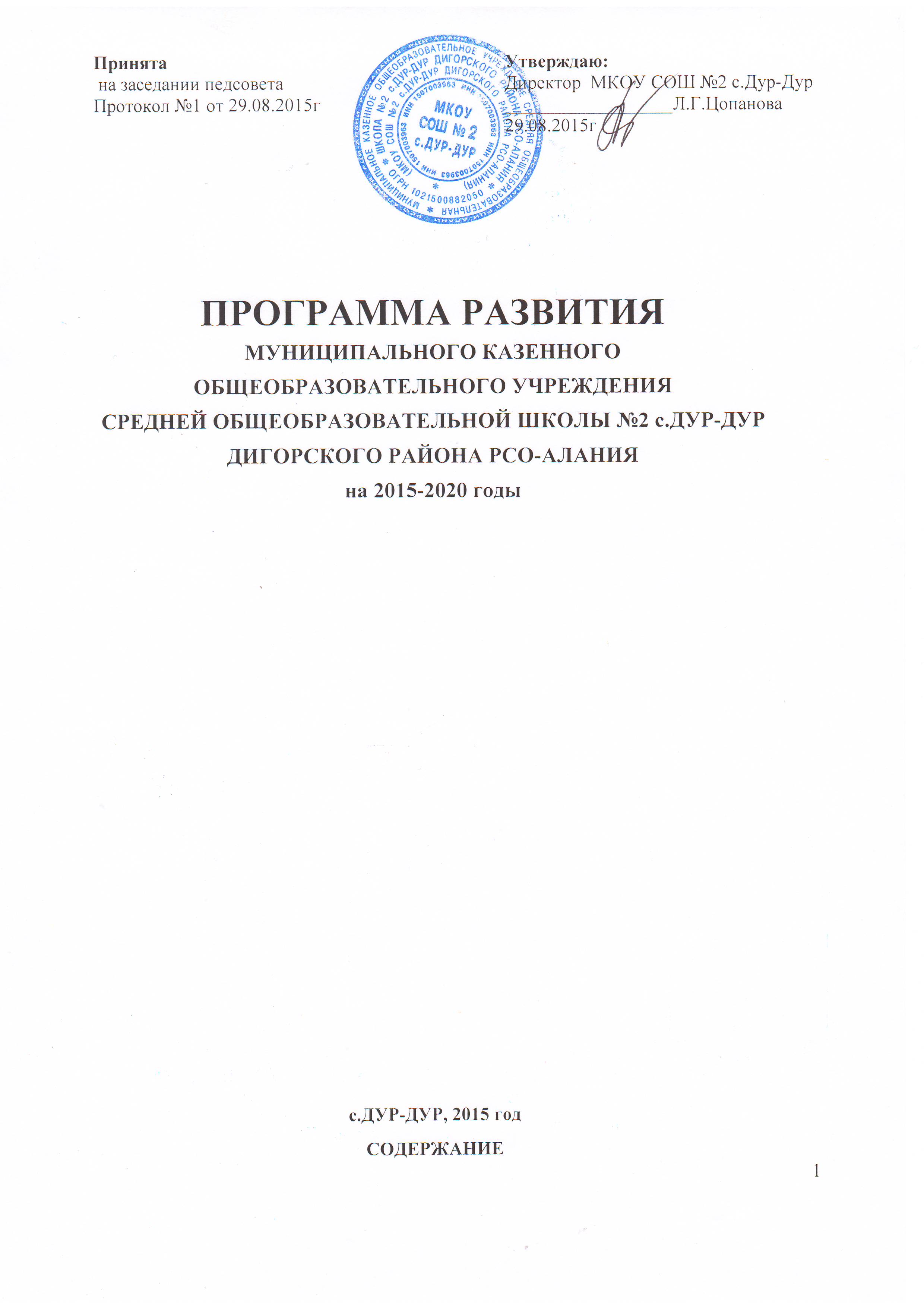 СОДЕРЖАНИЕРАЗДЕЛ I. Паспорт программы  развития  МКОУ  СОШ №2 с.Дур-Дур на 2015-2020ггРАЗДЕЛ II. Пояснительная записка.1.Актуальность Программы развития школы.2.Аннотация Программы.3. Ожидаемые  результаты реализации  ПрограммыРАЗДЕЛ III. Информационно-аналитическая часть.1.Информационно-аналитическая справка о школе.2.Конкурентные преимущества школы.3.Инновационная деятельность школы.5.Количество классов и учащихся в 2015-2020 годах.6.Прогноз развития образования в МКОУ  СОШ №2 с.Дур-Дур до 2020 года.7.Характеристика социального заказа на образовательные услуги.8. Социальный паспорт МКОУ  СОШ №2 с.Дур-Дур9. Управление школой.10.Проблемно-ориентированный анализ состояния  образовательного учреждения.11.Состояние здоровья школьников, обеспечение условий безопасного пребывания сотрудников и учащихся. 12.Внутришкольное управление и деятельность органов школьного самоуправления.13.Перечень работ, выполненных по школе в 2010-2015 годах.14.Концепция развития  МКОУ  СОШ №2 с.Дур-Дур на 2015-2020годы.РАЗДЕЛ IV.  Мероприятия программы.	1. Развитие ресурсной базы и оптимизации  условий осуществления образовательного процесса:а) материально - техническое обеспечение школы на 2015-2020 год;б) организационно-методическое обеспечение.2. Реализация конституционного права граждан на образование и выполнение Федерального закона « Об образовании в Российской Федерации»:а) организация дошкольного обучения;б) мероприятия по сохранению контингента учащихся школы;в) самоопределение и распределение выпускников 9 класса по  каналам получения среднего общего образования; г) охрана  жизни и здоровья детей и подростков в образовательном процессе 3. Управление качеством образования:а) совершенствование нормативно-правовой базы школы;б) совершенствование нормативно-правовой базы школы в связи с введением ФГОС;в) кадровое обеспечение;г) совершенствование образовательного процесса;д) изменения  в содержании образования;е) Работа по реализации ФГОС; ж) влияние способа организации образовательного процесса на повышение качества образования;з) инновации в технологиях обучения, воспитания и развития;и) инновации в условиях организации образовательного процесса.4. Основные направления воспитательной системы школы.5. Проведение мероприятий здоровьесберегающего характера в образовательном процессе. 6. Инновационная работа  в образовательной организации.Паспорт Программы  развития МКОУ  СОШ №2 с.Дур-Дур на 2015-2020  годы.Актуальность Программы развития школы.На сегодняшний день одной из актуальных задач российского образования выступает разработка  и создание максимально эффективных условий обучения и развития для каждого учащегося в рамках учебно-воспитательного процесса в школе. Это обусловлено общественной потребностью в творчески мыслящих личностях, стремящихся к активной самостоятельной деятельности, самореализации, конкурентоспособных, готовых генерировать и реализовывать новые идеи в различных областях знаний. При этом особую значимость приобретает обеспечение перехода образовательного процесса школы на качественно новый уровень. Согласно федеральной программе "Развитие образования на 2013-2020 годы" данная задача наиболее эффективно решается в условиях:- создания современной информационно – образовательной среды;- развивающего и воспитывающего обучения, в основе которого заложена личностно-ориентированная направленность;- комплексного применения инновационных образовательных технологий;- модернизации образования в направлении большей открытости, больших возможностей для инициативы и активности учащихся;- нового представления "качественного образования";- непрерывности образования;- реализации каждым гражданином своего позитивного социального, культурного, экономического потенциала;- укрепления единства образовательного пространства.Основными направлениями развития образовательных организаций в свете  Федерального закона "Об образовании в Российской Федерации"  от 29.12.2012 года №273 являются:- введение федеральных государственных образовательных стандартов;- формирование культуры здорового образа жизни, всех участников образовательных  отношений;- создание оптимальной системы управления в школе;- расширение открытости образовательной организации;- перестройка технологического процесса за счет использования инновационных методов обучения;- создание условий для самостоятельного осознанного выбора каждым учащимся своей стратегий поведения, направлений самореализации и самосовершенствования;- расширение спектра дополнительных образовательных услуг.Аннотация.Настоящая Программа представляет собой долгосрочный нормативно-управленческий  документ, отражающий инновационную образовательную МКОУ  СОШ №2 с.Дур-Дур   в соответствии со стратегией развития учреждения до 2020 года. В разработке Программы использованы следующие нормативно-правовые документы:* Федеральный закон от 29.12.2012 № 273-ФЗ «Об образовании в Российской Федерации».*Стратегия социально-экономического развития страны до 2020 года.*Концепция Федеральной целевой программы развития образования на 2011-2015 годы, утвержденной Распоряжением Правительства РФ от 07.02.2011 № 163-р.*Государственная программа Российской Федерации "Развитие образования на 2013-2020 годы".* Стратегия инновационного развития Российской Федерации на период до 2020 года (Распоряжением Правительства РФ от 08.12.211г. № 2227-р).*План действий по модернизации общего образования на 2011-2015 годы (утвержден распоряжением Правительства РФ от 07.09.2010 года № 1507-р "О реализации национальной образовательной инициативы "Наша новая школа").*Федеральная целевая программа развития образования на 2011-2015 годы (утверждена Постановлением Правительства РФ от07.02.2011 г. № 61).*Федеральная целевая программа "Русский язык" на 2011-2015 годы (утверждена Постановлением Правительства РФ от20.06.2011 г. № 492).*Концепция долгосрочного развития социально-экономического развития РФ на период до 2020 года (утверждена Постановлением Правительства РФ от 17.11.2008г № 1662-р).Ожидаемые  результаты реализации  Программы.В результате реализации Программы:- улучшатся результаты ГИА в форме   ЕГЭ и ОГЭ;- повысится удовлетворенность участников образовательных отношений качеством образовательных услуг;- повысится эффективность использования современных образовательных технологий; - повысится уровень квалификации педагогов;- будет модернизирована школьная система оценки качества образования;- будут широко использоваться различные формы получения образования учащимися;- в школе будут созданы условия, соответствующие требованиям федеральных государственных образовательных стандартов;- увеличится количество детей, участвующих в различных интеллектуальных конкурсах, олимпиадах, в том числе заключительного этапа Всероссийской олимпиады;- не менее 90% учащихся будут охвачены программами дополнительного образования.В результате реализации Программы развития будет сформирована современная модель школьного образования, основу содержания которой составляет совокупность универсальных знаний, компетенций и учебных действий, ориентированных на обеспечение задач инновационного развития школы и её конкурентоспособности в социуме.Информационно-аналитическая справка о школе.Лицензия: (серия  15, №000353 выдана 23 мая 2012 года на осуществление образовательной деятельности по образовательным программам начального общего, основного общего, среднего общего, срок действия лицензии - бессрочно).Свидетельство о государственной аккредитации (Серия 15А02 №0000010, от 01 июня  2015 года, регистрационный № 1035) дает право школе на выдачу выпускникам аттестата об основном общем образовании и аттестата о среднем  общем образовании (свидетельство действительно по  01 июня 2027 года).На 01.09.2015 года в 11-и  классах  обучается 158  учащихся.В образовательной организации созданы современные условия обучения:- Все 11 классов занимаются в первую смену; 1-4 классы по 5-ти дневной учебной неделе, 5-11 классы по 6-ти дневной учебной неделе.- имеется медицинский пункт, медицинское обеспечение осуществляется  по договору с ДРЦБ, работниками сельской амбулатории;- школьная столовая, рассчитанная на 75 посадочных мест, на 100% обеспечена технологическим оборудованием;- учреждение оборудовано автоматической пожарной сигнализацией, системой оповещения о пожаре, тревожной кнопкой, видеонаблюдением;- в  классах и кабинетах  сделан  ремонт в соответствии с требованиями  СанПиН 2.4.2.2821-10 "Санитарно-эпидемиологические требования к условиям и организации обучения в общеобразовательных учреждениях";- отремонтирован спортивный зал (2015 год),  имеется боскетбольная  спортивная площадка, функционирует библиотека, постоянно пополняющаяся новыми цифровыми ресурсами;- в школе реализуется социально - гуманитарный и  естественно-научный профили обучения в старшем звене; - во всех кабинетах имеется  мебель;- 80 процентов кабинетов оснащены мультимедийным оборудованием;- информационно-методическая база насчитывает 32 компьютера, 6 интерактивных досок, 8 проекторов, 3 сканера, 3 ксерокса,  3принтеров;- в школе имеется  компьютерный класс;- в кабинетах школы первого уровня обучения созданы необходимые материально-технические условия для внедрения федеральных образовательных стандартов начального общего образования;- с 2010 года школа перешла на электронный докуметооборот, с 2011г активно используется "Дневник.ру", способствующий  обеспечению школьного информационного пространства для всех участников образовательного процесса: администрации, учителей, учащихся и в первую очередь – родителей.Ежегодно большое количество желающих учиться в 1 классах, хорошая подготовка к ЕГЭ, в основном 100-процентное поступление в ВУЗы. Укомплектованность педагогами по соответствующим предметам  - 100%. Доля педагогов, имеющих высшее педагогическое образование – 92%.  Обеспеченность школьной библиотеки учебниками, обеспечивающими государственный образовательный стандарт – 100%. Число учащихся, приходящихся на 1 компьютер — 5. Случаев травматизма   за последние пять лет  нет. Доля выпускников, преодолевших минимальный порог по русскому языку и математике, - 100%(основное образование) и 93% (среднее образование).  Доля учеников, оставленных по неуспеваемости на второй год от общего числа учеников - 0%. Количество призеров региональных и всероссийских олимпиад и конкурсов на 158 учащихся -0%.Число судебных актов об удовлетворении требований истца в отношении школы, оказывающей услугу - 0. Детей, находящихся в трудной жизненной ситуации  - 3 человека.Показатели численного состава учащихся.Результаты образовательной деятельности школы.Сведения о медалистах в динамике  2011-2014 учебного года Таблица № 1Таблица № 2Анализ образовательной деятельности по итогам 2011-2014 уч. годаТаблица № 3Результаты итоговой аттестации выпускников начального общего образования в динамике 2010-2014гАнализ результатов окончания 2013-2014 учебного года:Таблица № 4Анализ успеваемости в разрезе классов по итогам  2013- 2014 гТаблица 4.1Анализ успеваемости  и качества знаний в разрезе классов по итогам 2013-2014 г.Результаты экзаменов  ГИА в форме ЕГЭ и ОГЭ:Таблица № 5Распределение выпускников 1 1кл  МКОУ  СОШ №2 с.Дур-Дур (к 01.09.2014 г.) Таблица № 69 классИтоговая аттестация выпускников 9 класс 2013-2014 учебный год.Результаты ЕГЭ в динамике 2010-2015  г                                        Кадровый состав школы.В школе работает интересный, творческий, высокопрофессиональный коллектив учителей, деятельность которого направлена на решение главной зачади образовательной политики на современном этапе - дать учащимся полноценное качественное образование. Педагогический коллектив школы – 20 педагогов (вместе с администрацией), среди которых на 01.09.2014 года:Данные о составе администрации учрежденияПедагоги МКОУ  СОШ №2 с.Дур-ДурГлавный показатель результативности работы школы - обеспечение доступности качественного образования при  ориентации на социально-образовательный заказ, требования, предъявляемые государственными стандартами базового и профильного образования;- создание условий для самореализации и самоопределения учащихся посредством совершенствования  открытой вариативной образовательной среды на основе реализации принципов непрерывности начального, общего и среднего образования.Школа активно внедряет в образовательный процесс инновационные технологии в рамках  методической темы школы «Развитие профессиональной компетентности педагога в условиях реализации ФГОС НОО и ФГОС  ООО».Конкурентные преимущества школы.1. Стабильно работающий высококвалифицированный педагогический коллектив, внедряющий в образовательный процесс новые технологии преподавания.2. Современные условия обучения.3. Хорошее качественное образование на всех уровнях обучения.Образовательный процесс строится в соответствии с образовательными  программами начального общего, основного общего и среднего общего образования разработанными  и принятыми педагогическим советом.С 2011 -2012 учебного года апробируется образовательная программа, ориентированная на федеральные государственные образовательные стандарты начального общего образования.За период реализации Образовательной программы было создано образовательное пространство, способствующее воспитанию и развитию образованной социально-активной личности. Соответственно, основные задачи в рамках организации УВП, развития творческих способностей учащихся и формирования физически здоровой личности были решены.А именно:- за счет организации элективных курсов удалось заложить основы образовательной системы, позволяющей наиболее полно удовлетворить образовательные потребности учащихся и способствующие их дальнейшему самоопределению:- было найдено оптимальное соотношение дополнительного и основного образования, позволившее более полно реализовать творческий потенциал и образовательные потребности учащегося;- реализованы элементы взаимодействия учебных дисциплин на основе метапредметных связей в рамках областных  образовательных проектов;- введение элементов мониторинга достижений учащихся  отслеживают результаты обучения учащихся;- по данным социализации выпускников  следует отметить достаточный уровень и прочность базовых знаний учащихся, их готовность к саморазвитию и самообразованию;- коллективом учреждения в процессе обучения поддерживалась комфортная психологическая среда на основе личностно-ориентированного подхода, творческая атмосфера;- учащиеся - активно привлекались к творческим конкурсам вне школы, имели призовые места;-  с учетом санитарно-гигиенических норм и возрастных особенностей учащиеся в учреждении обеспечивалась рациональная организация учебного процесса;- процессом успешной адаптации учащихся и недопущению психофизиологических перегрузок способствовало использование педагогическим коллективом здоровьесберегающих образовательных технологий;- учащиеся привлекались к спортивно-оздоровительным мероприятиям и занятостью в секциях.Учебный план - один из главных механизмов реализации образовательной программы школы. Он определяет перечень, трудоемкость, последовательность и распределение по периодам обучения учебных предметов, курсов, дисциплин ( модулей), практики, иных видов учебной деятельности.В настоящее время в школе ведется обучение в рамках федерального государственного образовательного стандарта начального общего образования (ФГОС НОО) в первых- четвёртых  классах. В 2014-2015 учебном году в 5-6 классах ФГОС ООО в 7-11 классах продолжает действовать федеральный компонент государственного образовательного стандарта (ФКГОС), утвержденный приказом Минобразования России от  05.03.2004 года № 1089.Основными требованиями, предъявляемыми к учебному плану, является соответствие перечня учебных предметов и количества учебных часов, отводимых на их изучение, в инвариантной части учебного плана федеральному компоненту федерального базисного учебного плана, утвержденному приказом Минобразования России от 09.03.2004 № 1312 "Об утверждении федерального базисного плана и примерных учебных планов образовательных учреждений Российской Федерации, реализующих программы общего образования", соблюдение максимального объема учебной нагрузки, соблюдение преемственности по ступеням обучения.Особенностью учебного плана МКОУ  СОШ №2 с.Дур-Дур является:Поддержка вариативности начального образования на первой ступени образования процесс обучения проводится с использованием следующих УМК: «Школа России»; Изучение предметной области «Основы духовно-нравственной культуры народов России» должно обеспечить:  воспитание способности к духовному развитию, нравственному самосовершенствованию; воспитание веротерпимости, уважительного отношения к религиозным чувствам, взглядам людей или их отсутствию; знание основных норм морали, нравственных, духовных идеалов, хранимых в культурных традициях народов России, готовность на их основе к сознательному самоограничению в поступках, поведении, расточительном потребительстве;Часы регионального компонента представлены учебными предметами: осетинский язык и литература в 4-11 классах, дигорский язык в 1-4 классах, история СО в 10-11 кл, 10-15% времени на таких предметах  музыка, изобразительное искусство, литература, история, география,  биология, искусство, технология и физическая культура на всех ступенях обучения также будет отведено на национально-региональный компонент.         Учебная нагрузка каждого ученика состоит из часов, отведенных на базовый компонент, часов регионального компонента.  В сумме она не превышает для школьника максимального объёма учебной нагрузки согласно СанПин  №189  от 29 декабря  2010 года  для 6-ти дневной учебной недели и составляет в 5 кл-32ч, 6кл-33, 7 кл- 35ч; 8-9 кл 36 часов, 10-11кл-36/37ч в неделю..   В 10 классе  в федеральном компоненте (инвариантная часть) базисного учебного плана определено количество учебных  часов на изучение учебных предметов федерального компонента и Региональный компонент базисного учебного плана  представлен  учебными предметами «Осетинский язык» и «Осетинская литература»  и изучаются в 10 классе в объеме 1/ 2 часа в неделю , введен элективный курс -2 часа на предпрофильную подготовку.максимальная учебная недельная нагрузка обучающихся не превышает предельно допустимую  аудиторную  учебную нагрузка при 6-дневной   учебной неделе  и составляет 36 ч в неделю.  На III ступени в 11 классе  введено профильное обучение. В школе, в соответствии с желаниями обучающихся и их родителей,  были организованы   профили обучения: социально- гуманитарный и естественно-научный.Характеристика основных направленийвнеурочной деятельностиВнеурочная деятельность  в МКОУ  СОШ №2 с.Дур-Дур, осуществляется во второй половине дня. Спецификой  такой деятельности является:создание условий для наиболее полного удовлетворения познавательных потребностей и интересов каждого ребёнка, развития его индивидуальности, формирование навыков здорового образа жизни;обеспечение продуктивной организации свободного времени обучающихся, поддержки и социальной адаптации детей;поддержка практики интегративного изучения отдельных дисциплин и предметных областей дополнительного образования на основе единой концепции формирования у детей духовно-нравственных ценностей отечественной культуры;поддержка интегративного освоения проектной деятельности и использования информационных и коммуникационных технологий в отдельных дисциплинах дополнительного образования.Инновационная деятельность школы.На протяжении ряда лет школа работает в инновационном режиме. С 2012 года основой реализации инновационной деятельности являются ИКТ. В школе функционирует единое информационное образовательное пространство, основой которого является школьный сайт, придается большое значение вопросам формирования информационной грамотности всех участников образовательного процесса. Результатом внедрения ИКТ во все сферы жизни школы является повышение качества образовательного процесса. Выпускники успешно продолжают обучение в высших и средних учебных заведениях и не теряют связи со школой.Инновационная деятельность в школе осуществляется по следующим направлениям:- обновление содержания образования;- внедрение новых педагогических технологий и методик;- инновации в организации образовательного процесса;- организация интеллектуально-творческой деятельности учащихся;- организация опытно-экспериментальной работы;-организация методической работы с педагогическими кадрами, осуществляющими инновационную деятельность;- реализация инновационных педагогических проектов  и программ;  - работа над созданием имиджа школы, благоприятной воспитательной среды - освоение ФГОС второго поколения;- реализация вариативности содержания образования, формирование комплексной системы оценки качества образования на основе применения инновационных технологий;- применение современных технологий и цифровых образовательных ресурсов;- индивидуальная работа с «одарёнными» детьми в плане развития их творческого потенциала;- участие учителей в работе конференций муниципального, регионального и Всероссийского уровней.В образовательной организации в последние три года успешно реализуются следующие проекты:- "Школа здорового образа жизни";- "Электронная система "Дневник.ру";- "Комплексный электронный мониторинг";- "Исследовательская деятельность учащихся";За последние пять лет в школе создано единое информационное пространство. Фактически в каждом учебном кабинете имеется компьютер и  мультимедийные средства обучения. Открыт  компьютерный класс. Всего в учреждении 32 компьютера. Учителя активно применяют информационно – коммуникационные технологии, как на уроках, так и во внеурочной деятельности.1 сентября  2014 года школа полностью перешла на электронные журналы и.. Электронный журнал предоставляет возможность учителю-предметнику давать ученикам дополнительные задания».Развитие инновационного потенциала педагогов - ключевая задача методической работы.Ожидаемые результаты  инновационной деятельности, в которой  будут созданы и сформированы:Инструментарии   по оценке метапредметных компетенций.Организовано сетевое взаимодействие  путём создания информационно-ресурсного облака. Созданы  межпредметные консультационные группы.Сформированы метапредметные компетенции.	Метапредметные результаты  освоения основной образовательной программы формируют  портрет выпускника  и  отражают:1) умение самостоятельно определять цели деятельности и составлять планы деятельности; самостоятельно осуществлять, контролировать и корректировать деятельность; использовать все возможные ресурсы для достижения поставленных целей и реализации планов деятельности; выбирать успешные стратегии в различных ситуациях;2) умение продуктивно общаться и взаимодействовать в процессе совместной деятельности, учитывать позиции других участников деятельности, эффективно разрешать конфликты;3) владение навыками познавательной, учебно-исследовательской и проектной деятельности, навыками разрешения проблем; способность и готовность к самостоятельному поиску методов решения практических задач, применению различных методов познания;4) готовность и способность к самостоятельной информационно-познавательной деятельности, включая умение ориентироваться в различных источниках информации, критически оценивать и интерпретировать информацию, получаемую из различных источников;5) умение использовать средства информационных и коммуникационных технологий (далее - ИКТ) в решении когнитивных, коммуникативных и организационных задач с соблюдением требований эргономики, техники безопасности, гигиены, ресурсосбережения, правовых и этических норм, норм информационной безопасности;6) умение определять назначение и функции различных социальных институтов;7) умение самостоятельно оценивать и принимать решения, определяющие стратегию поведения, с учетом гражданских и нравственных ценностей;8) владение языковыми средствами - умение ясно, логично и точно излагать свою точку зрения, использовать адекватные языковые средства;9) владение навыками познавательной рефлексии как осознания совершаемых действий и мыслительных процессов, их результатов и оснований, границ своего знания и незнания, новых познавательных задач и средств их достижения.Школа предоставляет дополнительные образовательные услуги по направлениям:В этих объединениях занимается в 2014 -2015 учебном году  89 учащихся (56%).Система дополнительного образования формируется с учетом пожеланий родителей учащихся и возможностей школы. Система дополнительного образования в нашей школе предоставляет возможность учащимся заниматься разным возрастным группам, начиная с первоклассника и до учащихся старших классов. Работа всех кружков способствует развитию творческих, познавательных, физических способностей детей.  Воспитанники педагогов дополнительного образования- участники районных  мероприятий, конкурсов,  спортивных соревнований. Работы детей выставляются на выставках.Руководители объединений ориентировались на индивидуальные особенности учащихся.                                                                                                                                                                                             Вывод: Условия, созданные в школе для внеурочной деятельности и организации дополнительного образования, способствуют развитию творческих способностей учащихся, их личному развитию и социализации. Повышение уровня самооценки, проявление инициативы – это тот результат, к которому мы стремимся. К тому же у ребёнка меньше остается незанятого времени, значит, меньше времени он будет бесцельно слоняться по улицам, снижается риск попадания в неблагоприятные компании. К сожалению, в этом учебном году не были открыты все запланированные творческие объединения.  Финансирование школьной системы образования.Расходование финансовых средств на совершенствование учебно – материальной базы МКОУ  СОШ №2 с.Дур-Дур в 2009 - 2014 годахПрогноз развития образования в МКОУ  СОШ №2 с.Дур-Дур до 2020 года.Прогноз базируется на демографических прогнозах (комплектование классов), на прогнозах развития экономики, технологий, представленных в концепции долгосрочного развития РФ,  Программе 2020:- качество образования станет одним из определяющих условий инновационного развития школы;- для российской экономики в ближайшем будущем понадобятся высокопрофессиональные кадры, школа должна готовить выпускников, ориентированных на необходимость получения непрерывного образования и способных к получению знаний для овладения новыми профессиями;- в связи с отсутствием практических наработак, а также применении теоретической части в организации работы школа планирует приглашать представителей из других сфер (бизнеса, экономики и администрации), для образовательной деятельности, что потребует новых подходов к организации методической работы;- будет радикально меняться среда социализации, создавая как новые социальные, культурные, технологические возможности, так и определенные риски для подрастающего поколения, что найдет отражение в приоритетах воспитательной работы.Характеристика социального заказа на образовательные услуги.Социальный заказ - это те образовательные  желания и ожидания государства, муниципалитета, педагогического сообщества, учащихся, их родителей по отношению к школе. Каждый субъект, делающий социальный заказ, выделяет приоритетные направления по совершенствованию школьного образования.Государство считает главными следующие направления: оптимизация образовательного процесса с целью сохранения физического, психического и духовно-нравственного здоровья учащегося; усиление роли социально-гуманитарного цикла дисциплин способствующих формированию духовности и активной гражданской позиции личности; ведение профильного обучения в школе в целях обеспечения профессионального самоопределения учащихся; обеспечения оптимальных условий для развития и становления каждого ребенка и реализации его потенциальных способностей и возможностей; совершенствование системы оценивания учебных достижений учащихся на всех ступенях образования и оценки качества образования; информатизация обучения формирование информационной грамотности выпускников.Все эти направления, составляющие государственный социальный заказ, весьма актуальны и востребованы участниками образовательного процесса. Родители и учащиеся МКОУ  СОШ №2 с.Дур-Дур хотят видеть  свое образовательное учреждение как открытое информационное  образовательное пространство, в котором созданы максимальные условия развития личности, выявления всех потенциальных возможностей качественного образования и воспитания.  В МКОУ  СОШ №2 с.Дур-Дур социальный заказ изучается ежегодно в следующих формах:- проведение  родительских собраний;- анкетирование родителей: "Изучение социального и образовательного заказа родителей", "Изучение образовательных запросов учащихся", «Удовлетворенность родителями образовательным процессом";- проведение социального опроса старшеклассников "На пороге расставания".Родители обучающихся прежде всего хотят, чтобы школа смогла обеспечить:- качественное образование и воспитание детей;- развитие индивидуальных способностей и возможностей каждого ученика;- профильное и дифференцированное обучение детей в соответствии с их способностями, склонностями и интересами;- развитие мотивации детей к продолжению обучения после окончания школы;- качественную подготовку выпускников к обучению в высших учебных заведениях;- профессиональную подготовку учащихся на старшей ступени обучения;- разнообразный и интересный досуг детей;- формирование информационной грамотности;- сохранение и укрепление здоровья и безопасности детей.Учащиеся школы  формулирует следующие социально-образовательные запросы:- максимальное развитие способов деятельности, применимых в практической жизни;- создание комфортных материально-технических условий обучения;- создание комфортных психологических условий общения с педагогами и сверстниками;- создание условий для возможности получения качественного профильного образования;- создание условий для освоения новых информационных технологий;- формирование среды,  которой интересно и радостно общаться;Таким образом, учащиеся хотят, чтобы в школе им всегда было интересно комфортно, и они смогли получить качественное образование и сформировать навыки, необходимые для полноценной будущей жизни.Педагоги школы делают социальный заказ, прежде всего на создание достойных материальных условий. Учителя нуждаются в комфортных психологических условиях и атмосфере радости труда и общения. Педагогический коллектив ожидает улучшения материально-технического обеспечения образовательного процесса и создания условий для творческого роста и реализации профессионального потенциала. Образовательные запросы и ожидания всех участников образовательного процесса в итоге имеют общий критерий: в школе должны быть созданы все условия для полноценного творческого труда и максимального развития потенциальных возможностей и способностей личности учащегося и педагога.СОЦИАЛЬНЫЙ   ПАСПОРТ МКОУ  СОШ №2 с.Дур-ДурОбщие сведения об учащихсяУправление школой. МКОУ  СОШ №2 с.Дур-Дур в процессе реализации КПМО активизировала работу по расширению общественного участия в управлении образованием на уровне образовательного учреждения. Управление школой строится на принципах единоначалия и самоуправления. Формами самоуправления являются:- общее собрание трудового коллектива;                  - педагогический совет  школы;- методический совет школы;- классные родительские собрания;- органы ученического самоуправления.- Управляющий совет школы.Представители родителей активно участвуют в обсуждении вопросов, связанных с перспективой развития учебно-методической и материально-технической базы школы. Проблемно-ориентированный анализ состояния  образовательного учреждения.Главной целью воспитательной работы является сплочение школьного коллектива, развитие творческой самостоятельности учащихся школы. Совершенствование единого воспитательного комплекса школы через объединение всех сил педагогического коллектива, для развития одаренности учащихся и воспитания одаренности учащихся и воспитания в них высоких нравственных качеств.Управление воспитанием строится по следующим направлениям: совместная работа с:- ДДТ-ДЮСШ-ДСЮ-Сельским ДК- сельской библиотекой Административная работа:- МО классных руководителей- знакомство с опытом воспитательной работы; семинары,- совещания, педсоветы.- обмен опытомСбор информации:-педагогическое наблюдение-анкетирование, мониторинг-анализ собранной информацииПланирование:- создание планов и программ, направленных на развитие учащихся, повышение их уровня воспитанностиКонтроль и коррекция:анализ и оценка планов, программ воспитательной работымониторинг воспитательной работыПриоритетные направления деятельност:Гражданско -патриотическоеДуховно - нравственное            3.   Воспитания положительного отношения к труду и творчеству            4.   ИнтеллектуальноеЭкологическоеФизкультурно- оздоровительноеПравовое воспитаниеФормирования коммуникативной культурыСоциальное.Воспитательная работа в школе имела непрерывный процесс совместного творческогопоиска всех педагогов. Выбранные цели и задачи воспитательной системы обоснованы на:основе мониторинга воспитательного процесса, задачами которого являются:-определение эффективности влияния ВР на развитие личности учащихся и педагогов,отношений в коллективе;-выявление возможностей развития воспитательного процесса, поиск путей и средствдальнейшего совершенствования школы.Воспитательный процесс строился на основе плана воспитания и социализации учащихся,программ и планов объединений дополнительного образования.Воспитательная работа охватывала весь педагогический процесс, интегрируя:-учебные занятия-внеурочную деятельность обучающихсяСистемный подход к воспитанию реализовывался через связь внеурочной деятельности с учебным процессом.В системе воспитательной работы школы можно выделить несколько направлений,способствующих реализации личностно - ориентированного подхода:Коллективно- творческие дела (КТД)Участие в школьных, районных, республиканских и всероссийских конкурсахОрганизация выездных экскурсий, посещение музеев, театров, выставокСистема дополнительного образованияКоллективно- творческие дела - это основа организационно-массовой работы, те мероприятия, которые отражают традиции школы:Праздник «День Знаний»- День Республики РСО-Алания.День самоуправления Осенний балДень материА-ну ка девушки!Празднование 9 мая.Последний звонокВ традиционных школьных мероприятиях участвуют 1 - 11 классы.   Для формирования «имиджа» школы, обмена опытом, выхода учеников школы на более высокий уровень особое значение имеет участие в районных, республиканских конкурсах. Обучающиеся, которые принимают участие в этих конкурсах, приобретают новые  навыки и умения и получают возможность проявить свои таланты за пределами школы, что зачастую положительно сказывается на их дальнейшем творческом росте и позволяет выйти  на более высокий уровень.   С 2010г выпускается школьная газета «Наша жизнь»Мониторинг участия обучающихся в МКОУ СОШ № 2 с.Дур-Дур во внеурочной деятельности за 2011-2014гг29Успешность в работе во многом зависит от ее планирования. Планы классныхруководителей по воспитанию  учащихся составляются в соответствии с нормативно-правовой документацией школы. Воспитательные цели и задачи нашли свои отражение в классных мероприятиях. Большое значение для духовно - нравственного воспитания учащихся имели тематические классные часы. В выпускных классах особое внимание уделялось вопросам профориентации.                                                              Огромное значение для развития нравственности, повышения интеллектуального и культурного уровня школьников, формирования гармонично развитой личности имеет организация внешкольных мероприятий - посещение музеев, выставок, театров, организация выездных экскурсий и учебных занятий.                                                                                    Одним из важнейших направлений воспитательной работы в школе является гражданско-патриотическое воспитание. Организация и проведение мероприятий, имеющих патриотическую направленность, способствует формированию гражданской позиции, воспитывает чувство любви и уважения к своей стране, её истории и традициям. Вот перечень наиболее значимых мероприятий в этом направлении.     1.Месячник патриотической работыШефство за памятниками расположенными на территории школы«Уроки мужества», встречи с ветераноми ВОВ, Афганцами, Чернобыльцами.      4.   Участие в акциях «Память», «Утро ветерана», «Бессмертный  полк»Работа с родителямиПроцесс развития личности ребенка наиболее эффективно осуществляется в совместной работе родителей, педагогов, самих детей. Школа заинтересована в тесном сотрудничестве с семьей. В школе уделяется внимание вопросу приобщения семьи к процессу воспитания детей и подростков, способствующее укреплению связи семьи и школы в интересах развития ребенка, получения родителями профессиональной помощи в деле воспитания детей. Взаимодействие семьи и школы осуществлялось посредством: тематических родительских собраний «Интернет. Зависимость детей от интернета» (8, 9, 10),  «Телевидение в жизни ученика» »(1,2,3, 4, ), «Здоровое питание » (5,) «Трудовое воспитание в семье», (6, 7) .Совместным проведением внеклассных дел, индивидуальных консультаций психолога, социального педагога и педагогов, вовлечение родителей и общественности в воспитательный процесс, совместные творческие дела, совместные с детьми мероприятия, заседания совета профилактике правонарушений, работа общешкольного родительского комитета.  Классные родительские комитеты оказывают большую помощь в организации учебно-воспитательного процесса. Но мы нередко сталкиваемся с проблемами в воспитании детей, отсутствием грамотности  родителей по вопросам воспитания. А эту проблему можно решить, только проводя  тематические родительские собрания. Некоторые родители вместе с детьми и классными руководителями живут одной жизнью, объединены едиными воспитательными целями. Это дает свои положительные результаты. Например, вовлечение родителей в совместную деятельность на уровне класса дает хорошую возможность для роста учащихся в личностном плане - ребята с удовольствием включаются в классные, а затем и в общешкольные мероприятия, начинают проявлять себя в самоуправлении. Необходимо больше вовлекать родителей в деятельность системы ДО и   ученического самоуправления.  Работа детской организации. Детская школьная организация обладает огромным воспитательным потенциалом, так как с одной стороны является исключительно важной средой самореализации, с другой — важным фактором социализации. Главными целями и задачами детской организации является: формирование жизненных ценностей; выявление и развитие индивидуальных творческих задатков и способностей учащихся; выявление лидеров в школьном самоуправлении; воспитание патриотизма. Все эти задачи реализуются через органы детского самоуправления. Основные формы работы детской организации включают в себя: работу актива детской организации; участие в школьных мероприятиях. Развитие воспитательной системы включает в себя.1. Формирование у детей гражданско-патриотического сознания, духовно-нравственных  ценностей гражданина России.2. Совершенствование оздоровительной работы с учащимися и привитие навыков здорового образа жизни, развитие коммуникативных навыков и формирование методов  бесконфликтного общения.3. Совершенствование системы воспитательной работы в классных коллективах.4.Активизировать деятельность методического объединения классных руководителей.5.Считать приоритетными направлениями в воспитательной работе- гражданско-патриотическое, спортивно-оздоровительное и художественно-эстетическое.Профилактическая работа по предупреждению асоциального поведения.Состояние здоровья школьников, обеспечение условий безопасного пребывания сотрудников и учащихся. Состояние здоровья рассматривается сегодня как важный критерий, характеризующий результат деятельности образовательной системы. Не случайно, одним из критериев оценки деятельности образовательного учреждения является отсутствие отрицательной динамики состояния здоровья учащихся.Состояние здоровья учеников – ключевой показатель образовательной программы, реализуемой учреждением. Высокие учебные достижения не служат оправданием систематического ухудшения здоровья детей, следовательно, отсутствие отрицательной динамики по этому показателю определяет и обусловливает результативность целостного образовательного процесса.Показатели, используемые для мониторинга здоровья в школе.Количество учащихся в разных группах здоровья.Количество учащихся с так называемыми основными видами «школьной патологии»:- нарушениями зрения;- расстройствами опорно-двигательного аппарата;- нервно-психическими нарушениями;- вегетативными расстройствами;- эндокринными расстройствами;- патологией органов пищеварения.3. Количество дней, пропущенных по болезни.1 показатель - группа здоровьяI группа – здоровые дети с нормальным физическим и психическим развитием, не имеющие анатомических дефектов и функциональных отклонений.II группа – дети:- имеющие функциональные нарушения (СВД, кариес, дискинезии ЖВП, искривления носовой перегородки без нарушения дыхания, аномалии осанки, уплощение стоп, аллергические реакции и пр.);- реконвалисценты (после тяжелых и средне тяжелых инфекционных заболеваний);- дети с общей задержкой физического развития без эндокринной патологии;- часто и/или длительно болеющие ОРЗ;- дети с физическими недостатками, последствиями травм и операций при сохранности соответствующих функций.III группа – дети:- страдающие хроническими заболеваниями в стадии клинической ремиссии, с редкими обострениями, сохраненными или компенсированными функциями больного органа (СВД с повышенной утомляемостью, частыми головными болями; хронический гастрит, хронический холецистит, хронический тонзиллит, фарингит; сколиозы, не боле естественного искривления; плоскостопие, экзема, аллергический дерматит при ограниченном кожном процессе без нарушения общего самочувствия и пр.);- последствиями травм и операций при условии компенсации соответствующих функций. При этом степень компенсации не должна ограничивать возможность обучения или труда ребенка.IV группа – дети:- страдающие хроническими заболеваниями в активной стадии или стадии нестойкой клинической ремиссии с частыми обострениями (аллергический дерматит – распространенные высыпания, значительный зуд, нарушения общего самочувствия; сколиоз более 2 степени искривления при наличии нарушений функций внутренних органов и пр.);- с хроническими заболеваниями при условии, что основное заболевание требует постоянного поддерживающего лечения (вх: инсулинзависимый сахарный диабет);- с физическими недостатками, последствиями травм и операций с неполной компенсацией соответствующих функций, что ограничивает возможность обучения или труда ребенка.V группа – дети:- страдающие тяжелыми хроническими заболеваниями, с частыми обострениями, с непрерывно рецидивирующим течением, с выраженной декомпенсацией функциональных возможностей организма;- дети с физическими недостатками, последствиями травм и операций с выраженным нарушением компенсации соответствующих функций и значительно ограничивающих возможности обучения и труда.Ведущим фактором обеспечения качества образования учащихся является высокий уровень компетентности педагогов. Все учителя школы в соответствии с планом-графиком повышают свою профессиональную компетентность, обучаясь на курсах повышения квалификации в СОРИПКРО, муниципальном методическом центре.  В выстраиваемой системе непрерывного образования педагогических работников нашей школы особое место принадлежит внутришкольной методической работе. Внутришкольное управление и деятельность органов школьного самоуправления.В анализируемый период в соответствии с федеральными и региональными стратегическими документами основными направлениями внутришкольного управления являлись следующие позитивные изменения в образовательной деятельности: - создание в школе целостной, учитывающей потребности участников образовательного процесса системы предпрофильного обучения;- использование в учебном процессе новых педагогических технологий;- обеспечение единства урочной и внеурочной деятельности;- создание системы информационного обеспечения учебного процесса.Особое внимание администрации школы было уделено выстраиванию системы мониторинга образовательного процесса.Максимальные усилия и средства затрачены на совершенствование материально-технического состояния школы.  В анализируемый период администрация школы работала над совершенствованием образовательной деятельности по следующим направлениям:- выявление проблем, коррекция недостатков в создании   системы преемственности на всех ступенях обучения;- введение инноваций в управление системой качества образования;- определение оптимального сочетания форм и методов работы с одаренными детьми;- активизация методической и инновационной работы;- совершенствование структуры медиатеки, создание системы информационного обеспечения учебного процесса;- поиск новых форм внеурочной деятельности в школе.Таким образом, в ходе осуществления анализа образовательной деятельности школы определены следующие успехи и проблемы, разрешение которых позволит повысить эффективность деятельности МКОУ СОШ №2 с.Дур-Дур.Результаты текущей и итоговой аттестации,  ОГЭ и ЕГЭ, участие учащихся в муниципальном и региональном этапе Всероссийской олимпиады, интеллектуальных конкурсах свидетельствуют о хорошем качестве образования и академической конкурентноспособности, позволяющей  выпускникам продолжать образование в вузах различного профиля, города, страны.Учебный план отражает современные требования ФКГОС и ФГОС и базируется на учете запросов учащихся и их родителей. Учебный план и учебные программы предметов направлены не только на формирование предметных знаний и умений, но и развитие ключевых компетентностей, универсальных учебных действий выпускников школы.Учебному плану соответствует кадровое и учебно-методическое обеспечение. Педагогический коллектив сформировался как целостная команда единомышленников, компетентные педагоги проявляют интерес к образовательным инновациям, стремятся совершенствовать уровень своего профессионального мастерства. В школе сохраняется баланс между зрелыми кадрами и быстро развивающейся творческой молодежью.Система образования МКОУ СОШ №2 с.Дур-Дур направлена на то, чтобы обучающиеся обладали актуальными знаниями, умениями, навыками и универсальными учебными действиями, востребованными в 21 веке. Администрация школы рассматривает информатизацию как решающий фактор достижения нового качества образования, успеха образовательного учреждения. Модернизация школы невозможна без решения вопросов, связанных с формированием информационной компетентности всех участников образовательного процесса владения навыками совместной проектной деятельности, работы в сети Интернет. В школе практически все компьютеры подключены к Интернету, стало системой проводить контрольные работы, отдельные уроки   в режиме «Online» (работа в программе СтатГрад).           В течение 2011-2014 учебных годов повышенное внимание уделялось вопросам   безопасности, укрепления здоровья участников образовательного процесса, совершенствования учебно-материальной базы школы.  Одним из важных направлений данной  работы было выполнение предписаний надзорных органов.  В полном объеме выполнены требования управления Роспотребнадзора: оборудован  медицинский пункт, введен в эксплуатацию  теплый туалет  на 7 мест, произведен капитальный ремонт  спортзала, приобретена мебель в кабинеты н/классов, заменено технологическое и холодильное оборудование в столовой.  За  отчетный период был проведен косметический ремонт  учебных кабинетов, а так же был произведен капитальный ремонт  столовой. Регулярно проводится косметический ремонт спортивного зала, Значительные  денежные средства были израсходованы на пожарную безопасность школьного здания, закуплены новые огнетушители и т.д. Восстановлена целостность ограждения вокруг школьной территории в целях антитеррористической безопасности учащихся и сотрудников школы. Как и в минувшие годы, мы внимательно следили за исправным состоянием конструкций зданий, инженерных сетей, энергоснабжением. Все эти годы велась работа по улучшению технического  оснащения  учебных кабинетов.  В 2012 году оборудован компьютерный класс.  Получено оборудование для  кабинетов химии, географии,   биологии, приобретены  интерактивные комплексы в кабинеты начальной  школы, компьютеры, интерактивные доски, принтеры, проекторы, копировальная техника, учебные кабинеты  подключено к сети Интернета.             Большое внимание уделялось благоустройству территории школы.  Каждый год выполняется косметический ремонт забора вокруг школы, спортивных сооружений, цоколя здания школы, входных дверей, рам снаружи, а также обрезка зеленых насаждений.Направления, по которым наиболее успешно осуществлялась работа реализации Программы развития на 2011-2015годы:- создана и успешно функционирует модель адаптивной школы, реализующей учебные программы разного уровня сложности (профильное  в старшей школе)  с учетом возможностей учащихся и пожеланиями родителей (законных представителей);- в школе сложился сплоченный, творчески работающий коллектив педагогов; - активно внедряются в образовательный процесс личностно-ориентированные, информационно-коммуникационные и здоровьесберегающие технологии;- средний образовательный рейтинг школы  на муниципальном и региональном уровнях;педагогический коллектив проделал необходимую работу по переходу на обучение по новым федеральным государственным образовательным стандартам начального общего образования и основного общего образования;- в школе успешно решена программа информатизации образования;- в учреждении педагогами осваивается в соответствии с нормативами новая система оценки качества образования, в том числе в форме ОГЭ и ЕГЭ;- дальнейшее развитие получила система дополнительного образования; - переход на подушевое финансирование и новую систему оплаты труда, ориентированную на результат;- ежегодная публичная отчетность учреждения;- обновление материально-технической базы.Наряду с очевидными успехами, не умоляя достигнутых результатов, необходимо отметить ряд проблем, решение которых требует консолидации усилий всего педагогического коллектива:- ухудшение состояния здоровья школьников под влиянием социально-бытовых и экологических  факторов окружающей среды;- снижение мотивации учащихся;- проблемы эффективного взаимодействия всех участников образовательных отношений;- несоответствие профессиональной квалификации части учителей требованиям к уровню методической культуры, что нашло отражение в разработке рабочих программ по предметам;- отсутствие желания отдельных учителей в апробировании современных образовательных технологий;- недостаточная занятость учащихся в системе дополнительного образования школы;- недостаточная эффективность общего образования в формировании компетенций, востребованных в современной социальной жизни;- проблемы в организации профильного обучения и предпрофильной подготовки;- требует модернизации мониторинг эффективности школьной системы качества образования;Формулировка ключевой проблемы.Итак, на период до 2020 года перед школой стоит проблема, которую можно сформулировать как необходимость модернизации образовательной организации - Информационного поля - Инновационной деятельности - Инфраструктуры - Инвестиционной привлекательности при сохранении достигнутого уровня качества образования и соответствующей динамики инновационного развития за счет актуализации внутреннего потенциала учреждения.Пути преодоления проблем.Поэтому школа нуждается в следующих преобразованиях:- обновлении образовательной среды для повышения (сохранения) качества общего и дополнительного образования на каждой ступени обучения;- расширение поля профессионального выбора учащихся за счет развития системы дополнительного образования;- повышение информационной компетентности всех участников образовательных отношений;- создание условий для сохранения здоровья учащихся  и обеспечения их безопасности;- повышение уровня обучения учащихся в таких областях, как иностранный язык, технология;- планомерное внедрение в учебный процесс инновационных технологий и способов оценки знаний и УУД учащихся;- повышение профессиональной компетентности педагогов в сфере здоровьесбережения;- развитие ученического самоуправления;- активизация участия детей в благотворительных и социально-значимых акциях.Комплексное и целенаправленное решение выявленных проблем будет способствовать созданию концепции развития школы.Концепция развития  МКОУ СОШ №2 с.Дур-Дур на 2015-2020 годы.Школа представляет собой образовательное учреждение, в котором реализуются образовательные программы начального, основного общего образования. При этом обучающиеся ориентированы на получение качественного образования по общеобразовательным программам. Согласно п.13 ч.3 ст.28 Федерального Закона от 29.12.2012 № 273-ФЗ "Об образовании в Российской Федерации" к компетенции образовательной организации в установленной сфере деятельности относится "обеспечение функционирования внутренней системы оценки качества образования", а согласно ч.7 ст. 28 этого же закона образовательная организация несет в установленном законодательством РФ порядка ответственность за качество образования своих выпускников.Кроме того, учащиеся и их родители (законные представители) заинтересованы в максимальном развитии у детей способов познавательных, информационно-коммуникационных, рефлексивных, универсальных способов деятельности, на формирование учебных компетентностей, которые будут являться основой их практической жизни. Кроме того, главной становится задача "воспитания успешного гражданина своей страны".В принятых федеральных государственных образовательных стандартах образование рассматривается как важнейшая социальная деятельность общества, как главенствующий ресурс его социокультурной модернизации.Образовательная система школы рассчитана на все категории учащихся, склонных к индивидуально-творческому труду, направленному на реализацию их потенциальных возможностей и удовлетворение индивидуальных склонностей, интересов, запросов.Миссией образования является выполнение следующих педагогических задач:-  предоставление учащимся широкого поля образовательных возможностей, ориентированных на высокое качество образования;- развитие мотивации учащихся;- формирование у детей позитивного компонента гражданской компетентности;- качественная подготовка выпускников к получению непрерывного образования;- высокий уровень сформированности практических навыков и способов действий выпускников;- формирование универсальных учебных действий, обеспечивающих школьникам умение учиться, способность к саморазвитию и самосовершенствованию.Миссия школы: за счёт технологической перестройки образовательного процесса, опирающейся на инновационные технологии, создать условия для качественного образования, позволяющего каждому выпускнику обеспечить профессиональную занятость в условиях нового информационного общества, эффективное воспитание гражданина с высокими нравственными ценностями.Главным условием успешности развития школы является сочетание профессионализма учителей и внутренней мотивации учащихся.Целью образовательного взаимодействия является создание условий для учебной и социальной успешности каждого ученика, а с другой стороны - на самореализацию каждого педагога.Философия школы.Основой базовых ценностей остается, как и в прежние годы, "Когнитивная модель школьного образования". Совершенствование содержания и организация жизнедеятельности школы основано на следующих принципах:- принцип развития;- принцип эволюционного характера изменений. Данный принцип предполагает взаимообусловленность стабилизации и развития школы, преемственности и последовательности образовательной программы и программы развития.Школа должна быть конкурентно способной и престижной,   а это возможно только в режиме непрерывного развития и творческого поиска прогрессивных технологий, методик, роста профессионализма и на педагогическом и управленческом уровне;- принцип реализуемости Программы развития;-принцип сопряженности развития школы с общим ходом реализации муниципальной, региональной и федеральной программ развития.РАЗДЕЛ III.          Мероприятия программы.1. Развитие ресурсной базы и оптимизации  условий осуществления образовательного процесса.а) материально - техническое обеспечение школы на 2015-2020 годб) организационно-методическое обеспечение                     Реализация конституционного права граждан на образование и по выполнению Федерального закона « Об образовании в Российской Федерации»мероприятия по сохранению контингента учащихся школы самоопределение и распределение выпускников 9-х классов получения среднего общего образования охрана  жизни и здоровья детей и подростков в образовательном процессеУправление качеством образования.а) совершенствование нормативно-правовой базы школы            В соответствии с п.п. 5,7 ст. 108 № 273-ФЗ "Об образовании  в Российской Федерации" не позднее 1 января 2016 года надлежит привести в соответствие с данным Федеральным законом всю нормативную правовую базу учреждения. Учитывая данное обстоятельство, планируется провести следующие изменения:б) совершенствование нормативно-правовой базы школы в связи с реализацией   ФГОС НОО и ОООв) кадровое обеспечениег) совершенствование образовательного процессад) изменения  в содержании образованияе) Работа по реализации ФГОСж) влияние способа организации образовательного процесса на повышение качества образованияз) инновации в технологиях обучения, воспитания и развитияи) инновации в условиях организации образовательного процесса4. Основные направления воспитательной системы школыДальнейшее развитие физической культуры и спортаПроведение мероприятий здоровьесберегающего характера в образовательном процессе6. Инновационная работа  в образовательной организацииПолное наименование программы.Программа развития МКОУ  СОШ №2 с.Дур-Дур Дигорского района РСО-Алания на 2015-2020  годыОснования для разработки Программы.Конституция РФ.Конвенция о правах ребенка.Федеральный Закон "Об образовании в Российской Федерации" от 29.12.2012 №273.Концепция долгосрочного  социально-экономического развития РФ на период до 2020 года.Государственная программа РФ «Развитие образования» (ГПРО) на 2013 -2020годы.Государственная программа РФ «Развитие науки и технологий» (ГПРНТ) на 2013 – 2020 годы.Федеральные государственные образовательные стандарты начального общего образования (ФГОС НОО), утвержденного приказом Минобрнауки России от  06.10.2009 г. № 373;основного общего образования (ФГОС ООО), утвержденного приказом Минобрнауки России от 17.12.2010 г. № 1897; среднего общего образования (ФГОС СОО), утвержденного приказом Минобрнауки России от 17.05 .2012 г.  №413.Федеральный компонент государственного образовательного стандарта (ФКГОС), утвержденный приказом Минобрнауки России от 05.03.2004 года № 1089.Разработчики Программы.Администрация и педагогический коллектив МКОУ  СОШ №2 с.Дур-ДурИсполнители программы.Участники образовательных отношений МКОУ  СОШ №2 с.Дур-ДурКонтроль исполнения Программы.Общее собрание трудового коллектива УчрежденияДиректор МКОУ  СОШ №2 с.Дур-ДурЗаместитель директора МКОУ  СОШ №2 с.Дур-ДурМетодический совет МКОУ  СОШ №2 с.Дур-ДурЦель Программы.Обеспечение высокого качества образования в МКОУ  СОШ №2 с.Дур-Дур в соответствии с меняющимися запросами участников образовательных отношений и перспективными задачами российского общества и экономики путем создания современных условий, обновления структуры и содержания образования.Задачи Программы1. Разработка пакета нормативных документов, регламентирующих деятельность школы в условиях введения Федерального закона "Об образовании  в Российской Федерации" от 29.12.2012 г. №273.2. Определение оптимального содержания образования учащихся с учетом требований к выпускнику каждого уровня обучения и внедрения современных стандартов общего образования.3. Модернизация образовательных программ, направленных на достижение современного качества учебных результатов и результатов социализации.4. Создание современной системы оценки качества образования, радикальное обновление методов и технологий обучения, создание современных условий обучения.5. Расширение школьной сети вариативного образования, с целью развития личностных способностей учащихся.6. Дальнейшее развитие предпрофильной подготовки.Важнейшие целевые индикаторы и показатели.Доля неэффективных расходов на выполнение муниципального заданияУдельный вес участников образовательного процесса, использующих единое информационное пространство образования, в общей численности участников образовательных отношений - 100 %.Положительная динамика показателей мониторинга качества предоставляемых образовательных услуг.Доля выпускников, успешно сдавших два обязательных предмета на ЕГЭ, – 100%. Формирование у учащихся чувства патриотизма, сознания активного гражданина, обладающего критической культурой, критическим мышлением, способностью самостоятельно сделать выбор в любой жизненной ситуации.Снижение уровня заболеваемости в среднем на 5 процентов.Отсутствие обоснованных жалоб учащихся и их родителей (законных представителей) на качество образовательных услуг.Сроки реализации2015-2020 годыПериод и этапы реализации Программы1 этап (2015-2016 годы)Цель: - проведение аналитической и диагностической работы;- разработка нормативно-правовой базы развития школы;- утверждение Программы развития школы;- разработка и утверждение программы ФГОС ООО;- методологическое совершенствование учебного плана школы2 этап (2016-2017годы) Цель: -отслеживание и корректировка результатов реализации Программы развития школы, образовательных программ ФГОС НОО и ФГОС ООО;  - широкое внедрение современных образовательных технологий обучения;- разработка и апробирование аналитических подпрограмм, ориентированных на личностное развитие всех участников образовательных отношений.3 этап (2019-2020 годы) Цель: - подведение итогов реализации Программы развития;- разработка нового стратегического плана  развития школы;- разработка программы ФГОС СОО.Ожидаемые конечные результаты реализации  ПрограммыРеализация мероприятий в течение 2015-2020 годов позволит обеспечить:- конституционные права граждан на получение образования любого уровня в соответствии с действующим законодательством;- доступность качественного образования;- предоставление возможности получения образования в различных формах;- развитие творческих способностей учащихся выстраиванием индивидуальной траектории развития учащегося;- обновление содержания образования, обеспечивающее достижение социальной компетентности учащихся как  гарантии их социальной защищенности, развития личностной инициативы и гражданской ответственности;- создание эффективной системы мониторинга и информационного обеспечения  образования;- усиление воспитательных функций системы образования;- укрепление кадрового потенциала, повышение социального статуса работника школы;- совершенствование экономических механизмов функционирования и развития системы образования.В результате реализации Программы:- улучшатся результаты ЕГЭ и ОГЭ;- повысится удовлетворенность участников образовательных отношений качеством образовательных услуг;- повысится эффективность использования современных образовательных технологий; - повысится уровень квалификации педагогов;- будет модернизирована школьная система оценки качества образования;- будут широко использоваться различные формы получения образования учащимися;- в школе будут созданы условия, соответствующие требованиям федеральных государственных образовательных стандартов;- не менее 90% учащихся будут охвачены программами дополнительного образования;- сформирована современная модель образовательного пространства школы, основу содержания которой составляет совокупность универсальных знаний и компетенций, ориентированных на обеспечение задач инновационного развития ОУ и его конкурентоспособности в социуме;- сформирована воспитательная система школы, основанная на принципах гуманизации,  культуросообразности, природосообразности, целостности и дифференциации образовательного процесса;-укомплектованный высококвалифицированными кадрами и продуктивно осуществляющий деятельность в современных условиях модернизации образования, педагогический коллектив;- сформирована образовательная социокультурная среда школы, обеспечивающая формирование интеллектуальной, духовно-нравственной личности, ее социальную активность;- сформирован образ выпускника школы: молодой человек, социально адаптированный в социуме, самоопределившийся, обладающий необходимыми компетенциями для успешной самостоятельной жизни;- улучшены качества личностно-ориентированной образовательной среды, положительно влияющей на физическое, психическое и нравственное благополучие учащихся; снижение численности учащихся, имеющих повышенный уровень тревожности, низкую самооценку, а также учащихся, ведущих асоциальный образ жизни;-  образовательный процесс в школе основывается на принципах гуманно-личностной педагогики;- зафиксирован существенный рост качества образовательных услуг и повышение их доступности;- повышение информационной культуры участников образовательных отношений.Адрес электронной почты.durdur2@mail.ruФинансирование программыФинансирование Программы за счет муниципального бюджета и внебюджетных средств.Система  организации контроля за реализацией ПрограммыИнформация о ходе выполнения Программы представляется ежегодно на заседаниях Совета общеобразовательного учреждения. Публичный отчет ежегодно размещается на сайте школы.Промежуточные итоги обсуждаются ежемесячно на заседаниях педагогического совета или совещаниях при директоре.Управление ПрограммойТекущее управление Программой осуществляется администрацией школы. Корректировки Программы проводятся методическим и педагогическим советами школы.Показатели2009-20102010-20112011-20122012-20132013-2014Число учащихся158195190172162Число классов1-45-910-111154832111497474115071691154724611586935Прием в 1 класс1312121717Прием в 10 класс1444261916Медаль2011–2012 уч. г2011–2012 уч. г2012-2013 уч. г2012-2013 уч. г2013-2014 уч. г2013-2014 уч. г2014-2015уч.г2014-2015уч.гМедальВсего выпускников. % от общего количества выпускниковВсего выпускников. % от общего количества выпускниковВсего выпускников. % от общего количества выпускниковВсего выпускников. % от общего количества выпускников«золот»37%--526%424%«серебро»49%14%----всего716%14%526%424%Учебный годУчащихся на начало годаУчащихся на конец годааттестованоОкончили на «4» и «5»Качество знаний в %НеуспевающиеУспеваемость в %2011-2012187190190/178(без учета 1 кл)7140%0100%2012-2013170170170/155(без учета 1 кл)6542%0100%2013-2014162162162/144(без учета 1 кл)6142%0100%Классы2011-20122011-20122012-20132012-20132013-20142013-2014Классы% успеваемости% качества%успеваемости% качества% Успеваемости% качества210040100531003931005010070100754100441004210070Среднее по 2-4 кл.100451005510061ПараллельКоличество
учащихсяУспеваютУспеваютУспеваютУспеваютУспеваютНе аттестованоНе аттестованоНе аттестованоНе успевают по предметамНе успевают по предметамНе успевают по предметамНе успевают по предметамПараллельКоличество
учащихсяВсегоиз нихиз нихиз нихиз нихВсегоиз нихиз нихВсегоиз нихиз нихиз нихПараллельКоличество
учащихсяВсегона "5"на "4", "5"на "4", "5"с одной "3"Всегопо 
уваж-й
причинепо 
прогуламВсегоодномудвумболее 2ПараллельКоличество
учащихсяВсегона "5"Всегос одной "4"с одной "3"Всегопо 
уваж-й
причинепо 
прогуламВсегоодномудвумболее 2123456789101112131411821818713121236410103411-4 кл.5840131025101021 61515122 71414122811111 2919192 72 5-9 кл.696951571016163 411119195      1110-11 кл.3535 851Итого162144263010Класс% успеваемости% качества2100,038,03100,075,34100,070,01-4 кл.100,041,15100,020,06100,020,37100,021,48100,027,59100,047,05-9 кл.100,027,210100,043,011100,057,010-11 кл.100,045,5Итого100,048,1Учебный годКол-во выпускниковВУЗ-%ССУЗ-%2010-20113125-77%6-24%2011-20124438-86%6-14%2012-20132722-81%5-19%2013-2014198-42%11-58%Учебный годКол-во выпускников10 класс, %ССУЗ-%Трудоустройство-%2010-2011126 - 50%6-50%-2011-20121711-65%6-35%-2012-2013108-80%2-20%-2013-20141912-63%7-37%-ПредметВыпускники IX классов, принимающие участие в ГИА по данному предметуВыпускники IX классов, принимающие участие в ГИА по данному предметуОтметки, полученные за ГИА в 2014 году по данному предметуОтметки, полученные за ГИА в 2014 году по данному предметуОтметки, полученные за ГИА в 2014 году по данному предметуОтметки, полученные за ГИА в 2014 году по данному предметуОтметки, полученные за ГИА в 2014 году по данному предметуОтметки, полученные за ГИА в 2014 году по данному предметууспеваемостькачествокачествоПредметКол-во%5%4%3%успеваемостькачествокачестворусский1910052694852610010074математика191002111158631100100682011201120122012201320132014201420152015ПредметыКол-во уч-ся, сдававших экзамен Средний балл по ЕГЭ2011годКол-во уч-ся, сдававших экзаменСредний балл по ЕГЭ2012 годКол-во уч-ся, сдававших экзаменСредний балл по ЕГЭ2013годКол-во уч-ся, сдававших экзаменСредний балл по ЕГЭ 2014годКол-во уч-ся, сдававших экзаменСредний балл по ЕГЭ2015годРусский31684461276219541755Математика31584459275919411743Обществознание1656335919581138940Ф.И.О. ДолжностьОбщийадминистративный стажСтаж работы в данной должности в данном учрежденииОбразованиеКвалификационная категорияЦопанова Л.Г.директор1110высшееперваяХудалова В.П.Заместитель директора по УР2424высшееперваяЦаллаева Т.Н.Заместитель директора по ВР1313высшееперваяАзаов А.В.Заместитель директора по ИКТ44высшее-Показатели2014-2015Всего учителей20Учителя, имеющие образование:20Среднее специальное, всего0в т.ч. педагогическое20Незаконченное высшее, всего0в т.ч. педагогическое0Высшее, всего20в т.ч. педагогическое20Учителя, имеющие по стажудо 5 лет2от 5 до 10 лет4от 10 до 20 лет7свыше 20 лет7Учителя, имеющие квалификационные категории19Высшую0Первую15соответствие4Учителя, имеющие ученые звания:0а) кандидат наук0б) доктор наук0Учителя, имеющие награды, почетные званияЗаслуженные учитель РФ0Почетный работник общего образования3Отличник народного просвещения1Имеют почетные грамоты МО и Н РФ1Почетная грамота РСО-Алания2Направление2010-20112011-20122012-20132013-20142014-2015Художественно-эстетическое66666Туристско-краеведческое11111Спортивное44444Направление2010-20112011-20122012-20132013-20142014-2015Художественно-эстетическое60 чел.50чел.60чел.60 чел.59 чел.Туристско-краеведческое15 чел.15 чел.15 чел.15 чел.15 чел.Спортивное20 чел.30 чел.30 чел. 20чел.15чел№МероприятияСредства рай., республ. бюджетов  (руб.)Внебюджетные средства (руб.)1.Приобретение мебели 1328602.Приобретение учеб.-лаб. оборудование, техника1496693.Интерактивное оборудование6064674.Компьютеры7730005.Учеб-практич.оборудование в каб психолога645736.Оборудование в кабинет химии1699957.Оборудование в кабинет физики1272228.Оборудование в кабинет биологии1475869.Медицинский кабинет300010.Ремонт нового туалета50000011.Спортинвентаря 37954512Учебные пособия59864913Ремонт столовой6000014Канцелярские товары 30000015Приобретение посуды в столовую18900016Приобретение быт. техники3000№ ппНаименованиеСведения о штатной численности учрежденияСведения о штатной численности учрежденияЧисленность учреждения, в том числе:Численность учреждения, в том числе:28Педагогические работникиПедагогические работники20Административно-хозяйственный персоналАдминистративно-хозяйственный персонал1Другие (указать какие)Другие (указать какие)1.Количество учащихся152из них:1.1.в начальной школе (1-4 кл.)591.2.в основной  школе (5-9 кл.)661.3.в старшей школе (10-11 кл.)272.Количество учащихся, не посещающих школу,(приложить список с указанием необходимых сведений о ребенке)нет3.Количество семей:3.1.полных семей993.2.неполных семей:27из них:3.2.1.воспитывает одна мать253.2.2.воспитывает один отец03.2.3.дети-сироты и опекаемые23.3.многодетные семьи (3 и более детей)113.4.малообеспеченные семьи243.5.неблагополучные семьи13.6.Семьи, имеющие статус переселенцев04.Профессиональный состав семей: (в %)а/предприниматели5%б/служащие25%в/рабочие23%г/смешанный состав30%д/безработные17%5.Образование родителей: (в %)а/высшее25,6%б/незаконченное высшее2,4%в/среднее специальное45%г/средне основное20%д/без образования7%6.Количество детей в семьях:а/1 ребёнок24б/двое детей76в/трое детей517.Дети-инвалиды38.Дети, проживающие с родственниками без опекинетНаименование мероприятийСтатусПоказатели1Районный конкурс ораторов «Моя предвыборная платформа»МО «Дигорский район»2место грамота 2Районный конкурс рисунка «Эта школьная планета»МО «Дигорский район»1 место грамота3Турнир по интеллектуальной игре «Брейн-Ринг»МО «Дигорский район»2место грамота3Районный конкурс чтецов на дигорском  языке «Фидибаста»МО «Дигорский район»2 место грамота4Фестиваль «Толерантная молодежь-будущее Кавказа»МО  «Дигорский район»Диплом участие5Всероссийская   дистанционная мультиолимпиада -марафон РоссияСертификаты участия, диплом, грамота6Конкурс  «Учитель осетинской словесности»РСО -АланияБлагодарственное письмо7Конкурс детского рисунка и плаката «Салют Победа»МО «Дигорский район»2,3места,грамоты8Спортивные соревнования  «Президентские состязания среди сельских класс команд»РСО -Алания2 место, грамота9Первенство ДЮСШ им. С. А. Елбаева по футболу «Осень -2015»МО «Дигорский район»Грамота, 1 место10Спартакиада призывной допризывной молодёжи Дигорского районаМО «Дигорский район»2 место, грамоты11Районные соревнования среди школьников по волейболу МО «Дигорский район»Дипломы, грамоты, 2 место12Открытый республиканский турнир по вольной борьбе среди юношейРСО -Алания1 место, грамота13Первенство ДЮСШ по футболу, посвященное 70 – летию Великой ПобедыМО «Дигорский район»2 место, грамота14Конкурс «Мастер осетинского художественного слова»МО «Дигорский район»2 место, грамота15Конкурс рисунков, посвященный Дню космонавтикиМО «Дигорский район»Дипломы, грамоты16Межведомственный конкурс «Безопасное колесо»МО «Дигорский район»2 место, грамоты17Конкурс чтецов, посвященный дню рождения Коста ХетагуроваМО «Дигорский район»2 место, грамоты18Республиканский турнир по вольной борьбе, посвящ. памяти героев ВО войны – 7 братьев ГаздановыхМО «Дигорский район»1 место, диплом19Турнир по гиревому спорту, посвященный   памяти С. ЕлбаеваМО «Дигорский район»1 место, диплом№ п/пСодержание работыСроки выполненияСведения об объемах и источниках финансированияСведения об объемах и источниках финансированияИсполнители№ п/пСодержание работыСроки выполненияОбъем(тыс. руб.)ИсточникИсполнители1.Провести  ремонт1) Инженерных коммуникаций здания школы2016-201720бюджетДиректор школы2) Проводить выборочный ремонт водопровода, канализации, теплосистемы (по мере необходимости)2015-2018100бюджетДиректор школы3) Уличных туалетов2016-201720бюджетДиректор школы2.Провести заменуДиректор школы1) оконных блоков в основном задании2017-2019400бюджетДиректор школы3.Организовать капитальный ремонтДиректор школы1) фасада школы2016-2017100бюджетДиректор школы4Продолжить работу поДиректор школыблагоустройству пришкольной территории: разбить новые цветники, поддерживать в хорошем состоянии имеющиеся, производить обрезку зеленых насажденийежегодно20внебюджетДиректор школы5.Косметический ремонтДиректор школы1) поддерживать в рабочем состояние пожарную сигнализацию, систему оповещения о пожаре, кнопку экстренного вызова в полициюежегодно50бюджетДиректор школы2) столовойежегодно5внебюджетДиректор школы3) Произвести замену ученической мебели2017-201980бюджетДиректор школы4) Асфальтирование школьной территории, спортивных площадок2018-2020100бюджетДиректор школы5) косметический ремонт коридораежегодно20бюджетДиректор школы№Содержание работыСроки Ответственные1Изучение современных нормативных документов, методических рекомендаций, определяющих современные направления совершенствования профессиональной компетенции педагогов (профессиональный стандарт учителя).ежегодноЗаместитель директора по УР 2Изучение нормативных документов, регламентирующих повышение квалификации и проведении аттестации педагогических работников.ежегодно в начале годаЗаместитель директора по УР 3Формирование годового плана-графика повышения квалификации педагогических работников.ежегодно в начале годаЗаместитель директора по УР 4Совершенствование дидактических и методических материалов по формированию ключевых образовательных компетентностей обучающихся.ежегодно в начале годаЗаместитель директора по УР 5Совершенствование регламентации деятельности методических объединений. Проводить смотр кабинетов.ежегодноЗаместитель директора по УР 6Организация систематического обмена опытом учителей, оказания помощи молодым специалистам.ежегодноЗаместитель директора по УР 7Использовать дистанционную форму прохождения курсовой подготовки.ежегодноЗаместитель директора по УР 8Принимать участие в работе муниципальных опорных площадок,  семинарах различных категорий педагогических работников:- предпрофильная подготовка и профильное обучение в условиях реализации на ФГОС второго поколения;- новые образовательные технологии при  реализации  ФГОС второго поколения;- воспитательная система школы в условиях реализации  ФГОС второго поколения.ежегодноЗаместитель директора по УР 9Оказание методической помощи в создании портфолио ученика начальной и основной школы.ежегодноЗаместитель директора по УР 10Методическая поддержка учителей по подготовке учащихся и сдаче ЕГЭ и ОГЭ.ежегодноЗаместитель директора по УР 11Методическая поддержка школьной библиотеки-медиатеки как необходимое условие внедрения ФГОС:- создание нормативной базы деятельности библиотеки;- новые формы учета и отчетности библиотеки;- создание информационно-поисковой системы в школьной библиотеке-медиатеке.ежегодноЗаместитель директора по УР 12Обеспечение педагогов образовательными программами. Разработка  рабочих программ по предметам. ежегодноЗаместитель директора по УР 13Проведение мониторинга процесса и результата профессиональной деятельности педагогов.ежегодноЗаместитель директора по УР №Содержание работыСроки выполненияСведения об источниках и объемах финансированияСведения об источниках и объемах финансированияИсполнителиОбъемисточник1.Обеспечение всеобуча в микрорайоне школы.Обеспечить охват обучением всех учащихся в возрасте с 6,5 до 18 лет, проживающих в микрорайоне школы.а) вести учет детей, проживающих в микрорайоне школы в возрасте от 5 до 15 лет;- б) сверять списки детей в микрорайоне, находящихся на учете по микрорайону,  в) ежегодно выявлять детей, подлежащих обучению в школе по возрасту;г) иметь документы (приказы), подтверждающие зачисление первоклассников, проживающих в микрорайоне  в другие образовательныеучреждения.постоянноЗаместитель директора по УР 2.Своевременно сдавать отчет ОШ-1 по форме "Сведения о численности детей и подростков в возрасте 7-18 лет, не обучающихся в образовательном учреждении по состоянию на 20 сентября в отдел Управления  образования МО Дигорский район.октябрьЗаместитель директора по УР 3.Проводить мониторинг обученности обучающихся по уровням образованияежегодноЗаместитель директора по УР 4.Проводить мониторинг сдачи экзаменов в форме ОГЭ и ЕГЭ.ежегодноЗаместитель директора по УР №Содержание работыСрокиСведения об объемах и источниках финансированияСведения об объемах и источниках финансированияОтветственныеОбъем(тыс. руб.)Источник1.Проводить профориентационную работу с учащимися с целью оказания помощи в их дальнейшем самоопределении получения среднего общего образования, ознакомления с правилами приема, условиями обучения в образовательных организациях среднего профессионального образования.ежегодноКлассные руководители 8,9 классов2. Информировать выпускников и их родителей  классными руководителями о формах получения среднего общего образования.ежегодноКлассные руководители 8,9 классов3.Проводить работу по представлению подтверждений обучения выпускников 9-х классов в образовательных организациях среднего профессионального образования. ежегодноКлассные руководители4.Выявлять основные причины, по которым дети и подростки не посещают школу или не продолжают свое образование. ежегодноЗаместитель директора по УР5.Совершенствовать содержание образования и условия организации обучения и воспитания учащихся с ограниченными возможностями здоровья. Оказывать целевую помощь детям группы риска, больным детям и детям-инвалидам в получении среднего общего образования.ежегодноЗаместитель директора по УР6.Разработать положение о различных формах получения среднего общего образования.: очная (дневная), очно-заочная,заочная, семейное образование, индивидуальное обучение.2014-2015Заместитель директора по УР№Содержание работыСрокиСведения об объемах и источниках финансированияСведения об объемах и источниках финансированияОтветственныеОбъем(тыс. руб.)Источник1.Оснастить необходимым оборудованием медицинский  кабинет в соответствии с гигиеническими требованиями.ежегодно300бюджетДиректор школы2.Осуществлять контроль за оснащением медицинского кабинета специальным оборудованием в соответствии с санитарными нормами и правилами.ежегодноДиректор школы3.Обновлять банк данных об уровне физического развития учащихся школы.ежегодноРаботники амбул.4.Проводить рейды по сохранности школьных учебников. Своевременно списывать учебники в соответствии с нормативными сроками использования.ежегодноБиблиотекарь 5.Составить план мероприятий по контролю за техническим и гигиеническим состоянием спортзала, учебной мастерской, кабинетом информатики и пришкольной спортивной площадки.ежегодноЗаместитель  директора по УР6.Провести ревизию осветительных приборов на соответствие гигиеническим нормам. Обновить и заменить осветительные приборы энергосберегающими.ежегодно50бюджетДиректор школы 7.Обеспечить соблюдение гигиенических требований к режиму учебно-воспитательного процесса в соответствии с санитарно-эпидемиологическими правилами и нормативами (СанПиН 2.4.2. 2821-10).ежегодноЗаместитель директора по УР8.Провести подготовительную работу по расширению сети кружков и спортивных секций различного профиля, организации различных спортивных соревнований, конкурсов с целью максимально возможного охвата детей и подростков спортивно-массовой работой.ежегодноЗаместитель директора по УР9.Обеспечить максимально полный охват детей и подростков из неблагополучных семей, групп социального риска в летнее время  с пребыванием детей в  оздоровительных лагерях.ежегодноЗаместитель директора по ВР,классные руководители10.Организовать оздоровление и отдых детей из малоимущих и многодетных семей в каникулярное время.ежегодноЗаместитель директора по ВР,классные руководители11Организовать горячее питание учащихся. Подготовить список учащихся из многодетных и малообеспеченных семей для получения  горячего питание за счет средств местного бюджета.ежегодноЗаместитель директора поУ Р12.Обеспечить противопожарную безопасность, антитеррористическую защищенность образовательной организации.ежегодноДиректор школы,Учитель ОБЖ13.Провести мониторинг по созданию здоровьесберегающего пространства образовательной организации.ежегодноЗаместитель директора по УР14.Разработать программу "Совершенствование системы питания  в школе".ежегодноЗаместитель директора по УР15.Использовать здоровьесберегающие технологии в целях предупреждения учебных перегрузок обучающихся.ежегодноУчителя-предметники16.Обеспечить соблюдение гигиенических требований к режиму учебно-воспитательного процесса согласно санитарным нормам.ежегодноЗаместитель директора по УР17.Обеспечить проведение профилактических осмотров учащихся в соответствии с существующими требованиями и динамическое   наблюдение за состоянием здоровья учащихся.ежегодноМедработники  сельс. амбул.18.Создать на базе школьной библиотеки постоянно действующие выставки по профилактике курения, употребления учащимися наркотиков, алкоголя.ежегодноБиблиотекарь,Заместитель директора по ВР19.Обеспечить реализацию мероприятий, направленных на сохранение, поддержание и корррекцию здоровья учащихся (требования к режиму занятий и составлению расписаний, двигательная активность, питание, закаливание, анти-стрессовая стратегия жизни, социально безопасное поведение, использование немедикаментозных методов оздоровления).ежегодноЗаместитель директора по УР№ п/пНаименование документаСроки  внесения измененийОтветственные1Внести изменения в учредительные документы школы  в соответствии с требованиями Федерального Закона « Об образовании в РФ».2015 годДиректор школы2Разработать новые локальные акты учреждения2014-2015 годыДиректор школы, заместитель  директора по УР№Содержание работыСрокиСведения об объемах финансиро-вания	Сведения об объемах финансиро-вания	Ответственныеобъемисточник1Внести изменения в локальные акты школы в связи с вступлением в силу ФЗ "Об образовании в РФ".2014-2015Администрация школы2Разработать Положение об организации групп  предшкольной   подготовки.2015-2016. Директор школы, заместитель  директора по УР3Разработать Положение о внутришкольном мониторинге учебно-воспитательного процесса.2016Директор школы, заместитель  директора по УР.4Разработать Положение об организации получения образования учащимися с ограниченными возможностями здоровья.2014-2015Директор школы, заместитель  директора по УР5Разработать концепцию содержания воспитательной работы в школе в рамках дополнительного образования.2015-2016Директор школы, заместитель  директора по ВР№Содержание работыСрокиСведения об объемах и источниках финансированияСведения об объемах и источниках финансированияОтветственныеОбъем(тыс. руб.)Источник1.Работу с педагогическими кадрами осуществлять, руководствуясь Федеральным Законом № 273 "Об образовании  в Российской Федерации", Уставом школы и локальными актами, разработанными и утвержденными в школе. постоянноЗаместитель директора по УР2.Основной акцент сделать на диагностику кадрового состава, ежегодно проводить мониторинг по следующим  направлениям: а) возраст;б) аттестация;в) награды;г) курсовая подготовка ;д) посещение проблемных курсов в межкурсовой период;е) доля педагогов, постоянно применяющих цифровые образовательные ресурсы в своей деятельности;ж) доля педагогов, участвующих в конкурсах различного уровня;з) наличие публикаций.ежегодноЗаместитель директора по УР3.Использовать различные способы материального и морального стимулирования учителей, в том числе представление к наградам.ежегодноЗаместитель директора по УР4.Вносить коррективы в критериальную оценку труда качества и результативности  педагогов с предварительным обсуждением на МО школы, педагогическом совете.1 раз в годЗаместитель директора по УР5.Обеспечить поддержку учителей, участвующих в профессиональных конкурсах различного уровня.ежегодноЗаместитель директора по УР 6.Обеспечивать оптимальной нагрузкой не ниже 18 часов учителей-предметников и учителей начальных классов.ежегодноЗаместитель директора по УР7.Создавать условия для привлечения и закрепления в школе молодых педагогических кадров (оптимальная нагрузка, условия труда, меры по моральному, материальному стимулированию).ежегодноЗаместитель директора по УР8.Направлять на курсы повышения квалификации (1 раз в 3 года) педагогов школы на основе выявленных проблем осуществления эффективной профессиональной деятельности задач развития образовательного учреждения.ежегодноЗаместитель директора по УР9.Ежегодно проводить диагностику и анализ результатов профессиональной деятельности педагогов.ежегодноЗаместители директора10.Активизировать работу по привлечению педагогов школы к участию в профессиональных конкурсах.ежегодноЗаместители директора11.Продолжить работу комиссии по урегулированию споров между  участниками  образовательных отношений школы.ежегодноЗаместители директора№Содержание работыСрокиСведения об объемах финансирования	Сведения об объемах финансирования	ОтветственныеОбъемИсточник1.Организация образовательного процесса с ориентацией на требования ОСОКО, РСОКО, МСОКО, ШКОСО (общероссийской, региональной, муниципальной школьной системы. оценки качества образования).2015-2020Заместители директора по УР и ВР2.Проведение итоговой аттестации внешними экспертами после 4 класса.2014-2020Заместитель директора по УР3.Активное использование педагогами инновационных образовательных технологий на базе нового учебного и компьютерного оборудования.2014-20152015-20162016-20172017-29182018-20192019-2020Учителя-предметники4.Развитие школьной медиатеки.2015 - 2018Библиотекарь5.Использование электронного журнала как части личностно-ориентированного подхода к обучению учащихся в школе.ежегодноЗаместитель директора по УР Учителя-предметники6.Отслеживание единства преподавания, обучения и содержания образования на всех  уровнях образования в условиях реализации  ФГОС второго поколения.2014-20152015-20162016-2017Заместитель директора по УР7.Освоение наряду с классно-урочной других форм обучения, в том числе внеурочной.(согласно годовому плану работы)Руководители МОЗаместитель директора по ВР8.Предоставление учащимся права получать образование в формах, предусмотренных ФЗ №273 "Об образовании  в РФ".ежегодно (согласно годовому плану работы)Администрация школы№Содержание работыСрокиСведения об объемах финансирования	Сведения об объемах финансирования	ОтветственныеОбъемИсточник1Разработка учебного плана, ориентированного на реализацию ФГОС  II поколения2013-20142014-20152015-20162016-20172017-2018Заместитель директора по УР2Моделирование образовательной системы на основе высокотехнологичной среды образовательного учреждения.ежегодноРуководители МО3Разработка индивидуального образовательного маршрута 2015-2020Заместитель директора по УР4Обеспечить внутришкольное управление процессом реализации  ФГОС основного  общего образования.2015-2020Заместитель директора по УР5Организовать управление формированием универсальных учебных действий младших школьников в условиях введения ФГОС начального общего образования.ежегодноРуководитель МО начальных классов6Создание условий для позитивной адаптации социализации и интеграции учащихся к современным условиям жизни в процессе обучения.2014-2020Заместители директора по УР, ВР, кл.рук7Апробировать технологии формирования профессиональной субъективности учителей в условиях реализации ФГОС  основного общего образования.2016-2017Заместитель директора по УР Руководители МО8Использовать во внеурочной и урочной деятельности современные подходы для развития межкультурных коммуникаций обучающихсяежегодноЗаместитель директора по УРРуководители МО9Повышать комфортность и качество образовательной среды, как необходимое условие социальной адаптированности учащихся.ежегодноДиректор школы10Использовать условия для корпоративного обучения учителей, как методический ресурс повышения качества образования.ежегодноРуководители МО11Построение индивидуальной траектории квалификации учителя,  в основе реализации требований к качеству образования,  в соответствии с ФГОС второго поколения.2015-2016Заместитель директора  по УРРуководители МО12Наблюдение за формированием личностных результатов учащихся начальных классов и учащихся ООО. Мониторинг метапредметных и личностных результатов учащихся.ежегодноРуководитель МО начальных классов,Учителя предметники13 Введение электронных образовательных ресурсов в учебной и внутренней деятельности для формирования творческих и учебно-познавательных компетенций учащихся. ежегодноЗаместитель директора по УР14Использование интерактивных учебных материалов в формировании познавательного потенциала младших школьников.ежегодноРуководитель МО начальных классов15Применение дистанционных технологий в образовании.2014-2020Заместитель директора по УР16 Новые подходы к оцениванию сформированности социальной зрелости старшеклассников в условиях введения ФГОС общего образования.2019-2020Заместитель директора по УР Классные руководители Работа по реализации ФГОС.Работа по реализации ФГОС.Работа по реализации ФГОС.Работа по реализации ФГОС.1Семинар: О работе педагога 1 класса с электронными образовательными и методическими ресурсами Интернет в ходе  реализации ФГОС.Февраль 2015Руководитель МО начальных классов2Декада педагогического мастерства (обобщение опыта работы учителей, мастер-классы, открытые уроки) с применением современного учебного оборудования.По плану работы МОРуководители ШМО3Планирование работы по внедрению ФГОС НОО и ООО.Внесение изменений в ООП НОО. Разработка рабочих программ по предметам и программы внеурочной деятельности. Анализ имеющегося учебного фонда библиотеки для работы по ФГОС НОО и ООО.ежегоднозаместитель директора по УР4Организация работы в личном образовательном пространстве учителей школы. Организация доступа педагогов к электронным образовательным и методическим ресурсам Интернет. Издание приказов по ОУ по реализации ФГОС Утверждение образовательной программы ООО и рабочих программ учебных предметов.ежегоднозам. директора по УР5Организация работы МО учителей  по теме « Система оценки достижения планируемых результатов освоения образовательной программы и технология оценивания образовательных достижений».2015- 2016Руководители ШМО6Апробация новых форм учебной деятельности. Открытые уроки    по формированию УУД в НОО и ООО.  2014-2015зам. директора по УР 7Мониторинг по выявлению уровня компетенции учителей по определению уровня сформированности УУД у обучающихся.ежегоднозам. директора по УР8Анализ деятельности каждого педагога, работающего в рамках ФГОС НОО и ООО. Анализ материально-технических условий школы при реализации  ФГОС НОО и ООО.ежегоднозам. директора по УР9Конструирование измерительных материалов для оценки достижения планируемых результатов в соответствии с требованиями ФГОС.ежегоднозам. директора по УР10Пропедевтика формирования универсальных учебных действий у учащихся.ежегоднозам. директора по УР№Содержание работыСрокиОтветственные1Обучение по 5-дневной учебной неделе в 1-4 классахежегоднозам. директора по УР2Организация элект.курсов по выбору в 9 классе.ежегоднозам. директора по УР3Организация работы по направлениям внеурочной деятельности учащихсяежегоднозам. директора по УР4Организация работы  в дифференцированных группах с использованием здоровьесберегающих технологий.ежегоднозам. директора по УР5Организация работы в соответствии  с Федеральным  Законом  № 273 "Об образовании в Российской Федерации" (семейная форма образования, индивидуальный учебный план и другие).2014-2020зам. директора по УР6Обеспечение преемственности между  школами 1,2 и 3 уровней обучения.зам. директора по УР7Организация работы по профессиональному самооопределению через усиление профориентационной работы на протяжении  всего периода обучения.2014-2020зам. директора по УР№Содержание работыСрокиСведения об объемах финансирования	Сведения об объемах финансирования	ОтветственныеОбъемИсточ-ник1Внедрение новых технологий развивающего обучения.2014-2020Руководители МО, зам. директора по УР2Разработка и внедрение технологий организации учебно-воспитательного процесса, ориентированных на формирование социально активной и социально-адаптированной личности.Руководители МО3Использование диалоговых форм обучения, инновационных технологий развивающего обучения. Предупреждение отставания учащихся и создание условий для достижения каждым учащимся базового уровня в зоне ближайшего развития.2014-2020Заместитель  директора по УР4Развитие творческого самостоятельного мышления учащихся, формирования у них умений и навыков самостоятельного поиска, анализа и оценки информации.2014-2020Руководители МО5Организация проектно-исследовательской деятельности учащихся с использованием  ИКТ.2014-2020Руководители МО6Совершенствование работы  медиатеки школы по накоплению в ней информационных ресурсов и дальнейшего их использования в образовательном процессе.2014-2020Библиотекарь 7Использование информационно-аналитической системы управления, построенной на принципах менеджмента качества образования.2014-2020Директор школыЗаместитель  директора по УР8Внедрение системы  электронного документоборота.2015-2020Заместители  директора УР№Содержание работыСрокиСведения об объемах финансирования	Сведения об объемах финансирования	ОтветственныеОбъемИсточ-ник1Проведение мониторинга основных составляющих ресурсного обеспечения процесса управления системы школьного образования.2015-2016Директор школы2Кадровые и методические:- чествования династии педагогов, учителей-энтузиастов со своими планами и творческими замыслами;- стимулирование педагогов за применение инновационных методик и высокие результаты работы;- вовлечение большего числа учителей в системную исследовательскую работу по совершенствованию содержания и методики преподавания предмета;- систематическое использование учителями интерактивных форм  обучения учащихся и цифровых образовательных ресурсов сети Интернет;- работа учителей по авторским программам, в т.ч. по ПОУ;- стимулирование участия учителей в конкурсах федерального, регионального, муниципального уровней;- систематизация методической работы в школе, усиление взаимодействия методических объединений для достижения общей цели;- модернизация системы образовательной работы в школе;- организация и содержательная поддержка самообразовательной работы педагогов, в том числе на различных курсах СОРИПКРО, муниципальном методическом центре;- создание условий для построения школьниками индивидуальных программ;- создание условий для повышения их профессионального уровня (повышенная профессиональная мобильность).2014-2020Директор школы Заместитель  директора  по УРРуководители МО3Создание условий для  развития творческого потенциала учителей и учащихся, получение опыта организаторской деятельности молодыми специалистами, обобщение и распространение опыта работы учителями-наставниками (в т.ч. в сети Интернет).Руководители МО 4Организация мониторинга использования новых технологий в образовательном процессе.Заместитель директора  по УР№ п/п Содержание    СрокиИсполнители Воспитание патриотизма. Формирование гуманистических ценностей, мировоззренческих начал, гражданской позиции учащихся.Воспитание патриотизма. Формирование гуманистических ценностей, мировоззренческих начал, гражданской позиции учащихся.Воспитание патриотизма. Формирование гуманистических ценностей, мировоззренческих начал, гражданской позиции учащихся.1.Работа по воспитанию уважения к истории школы и ее традициямРабота по воспитанию уважения к истории школы и ее традициямРабота по воспитанию уважения к истории школы и ее традициям1.1.Организация и проведение традиционных школьных праздников:дня знаний, праздника последнего звонка выпускников, праздника окончания  начальной школы, выпускного вечера2014-2020Заместитель  директора по  УР МО классных руководителей, совет старшеклассников1.2.Проведения Дня  открытых дверей. Использование разнообразныхформ работы с родителями, создание выставок на основе семейного ремесла, проведение виртуальных исторических экскурсий. концертов.2014-2020Заместитель  директора по  ВРМО классных руководителей, совет старшеклассников1.3.Создание проектов по изучению отдельных страниц истории школы.Проведение викторины по знанию истории школы.2014-2020Библиотекарь 1.4.Встреча с выпускниками разных лет. Празднование юбилейных дат школы.2014-2020Заместитель  директора по  ВР1.5.Работа по взаимодействию с ветеранами педагогического труда, оказание им шефской   помощи.2014-2020Заместитель  директора по  ВРСтаршая вожатая1.6.Ежегодное проведение Дня учителя. 2014-2020Заместитель  директора по  ВР1.7. Проведение ежегодного награждения лучших учащихся школы по результатам учебного года.2014-2020Заместитель  директора по  УВ2.Воспитание патриотизма через использование традиций родного села, региона, России.Проведение мероприятий, посвященных славным историческим событиям РоссииВоспитание патриотизма через использование традиций родного села, региона, России.Проведение мероприятий, посвященных славным историческим событиям РоссииВоспитание патриотизма через использование традиций родного села, региона, России.Проведение мероприятий, посвященных славным историческим событиям России2.1.Проведение классных часов, посвященных дням воинской славы с привлечением ветеранов боевых действий, детей войны.2014 - 2020Заместитель  директора по  ВРклассные руководители2.2.Проведение экскурсий по РСО-Алания2014 - 2020классные руководителизам.директора по ВР 2.3.Проведение акции «Цветы солдату». 2014 - 2020классные руководители2.4.Формирование фонда записей на электронных носителях презентаций, фильмов художественно-патриотической направленности. направленности направленности.2014 – 2020Библиотекарь 3.Подготовка празднования Победы советского народа в Великой Отечественной войне 1941–1945 годовПодготовка празднования Победы советского народа в Великой Отечественной войне 1941–1945 годовПодготовка празднования Победы советского народа в Великой Отечественной войне 1941–1945 годов3.1.Разработка плана празднования Великой Победы.2014-2015 Заместитель  директора по  ВР3.2.Проведение фестиваля «Салют Победы»2014-2015 Заместитель  директора по  ВР3.3.Проектная деятельность классов. Выпуск «Боевых листов», газеты «Наша жизнь»в течение учебного года».2014-2015 МО классных руководителейЗаместитель  директора по  ВР3.4.Смотр строя и песни « (5-9 классы).2014-2015 учителя физической культурыЗаместитель  директора по  ВР3.5.Смотр-конкурс  творческих работ учащихся «Великая Отечественная война в судьбе моей семьи».2014-2015 Заместитель  директора по  ВРФормирование позитивного отношения общества к военной службе и положительной мотивации 
у молодых людей относительно прохождения военной службы по контракту и призывуФормирование позитивного отношения общества к военной службе и положительной мотивации 
у молодых людей относительно прохождения военной службы по контракту и призывуФормирование позитивного отношения общества к военной службе и положительной мотивации 
у молодых людей относительно прохождения военной службы по контракту и призыву4.1.Проведение круглого стола для учащихся 9-11 классов «Служба в армии. Кто «за»?»2014 - 2020 Классные руководители4.2.Встречи  классов с отцами, прошедшими воинскую службу.2014 – 2020 Классные руководители4.3.Несение вахты памяти у памятникаГероям фронта.2014 – 2020 Классные руководители5.Изучение истории Российской Федерации через государственную символикуИзучение истории Российской Федерации через государственную символикуИзучение истории Российской Федерации через государственную символику5.1 Проведение викторины «Учиться, чтобы знать» для учащихся школы.2014 - 2020 Заместитель  директора по ВР5.2.Работа по знанию Государственного гимна РФ. Исполнение гимна на торжественных мероприятиях школы.2014 – 2020 Классные руководители5.3.Оформление постоянно действующих стендов в фойе, в кабинетах, классных уголках.2014 - 2020 Заместитель  директора по  ВРРазвитие одаренности учащихсяРазвитие одаренности учащихсяРазвитие одаренности учащихся1.Развитие творческой одаренности. Развитие природных способностей учащихся через учет ихинтересов и возможностей.Развитие творческой одаренности. Развитие природных способностей учащихся через учет ихинтересов и возможностей.Развитие творческой одаренности. Развитие природных способностей учащихся через учет ихинтересов и возможностей.1.1.Реализация ФГОС через объединениядополнительного образования. 2014 - 2020Педагоги дополнительногообразования1.2 Организация и проведение традиционных праздников. 2014-2020 Классные руководители, родительские комитет классов, актив классов 1.3.  Организация проектной деятельности, связанной с проведением традиционных школьных дел.2014 -2020Классные руководители, активы классов 1.4.Создание творческих проектов, сопровождающих проведение классных часов.2014-2020Руководители объединений дополнительного образования 1.5.Совершенствование форм работы, расширение связей с                         учреждениями дополнительного образования.2014-2020Заместитель  директора по  ВР2. Развитие академической и интеллектуальной одарённости.Воспитание разносторонне развитой личности, интеллектуально готовой к продолжению непрерывного образования.Развитие академической и интеллектуальной одарённости.Воспитание разносторонне развитой личности, интеллектуально готовой к продолжению непрерывного образования.Развитие академической и интеллектуальной одарённости.Воспитание разносторонне развитой личности, интеллектуально готовой к продолжению непрерывного образования.2.2.Участие в международных играх: «Кенгуру», «Русский медвежонок», «Олимпус», «Золотое руно», «Британский бульдог», КИТ и другие. 2014-2020Руководители МО 2.3.Проведение интеллектуальных игр во 2-9 классах. 2014-2020Руководители МО 2.3. Участие в  муниципальных, региональных конкурсах и фестивалях, способствующих развитию интеллектуальной одарённости. 2014-2020Руководители МО 2.4. Проведение предметных  тематических недель. 2014-2020Руководители МО2.5.Оформление стенда в фойе  «Гордость школы».2014-2020Руководители МО 3. Развитие лидерской одарённости.Воспитание личности, способной участвовать в социальных преобразованиях общества.Развитие лидерской одарённости.Воспитание личности, способной участвовать в социальных преобразованиях общества.Развитие лидерской одарённости.Воспитание личности, способной участвовать в социальных преобразованиях общества.3.1. Создание педагогически целесообразной структуры ученического самоуправления. Активизация работы совета старшеклассников, старостата, музыкального, спортивного, общественно- информационного центров самоуправления. 2014-2020 Заместитель  директора по ВР3.2. Проведение школьных конференций актива старшеклассников. 2014-2020 Заместитель  директора по  ВР3.3. Привлечение актива  к реализации общественно- значимых дел, к активной внеурочной деятельности. 2014-2020 Заместитель  директора по  ВР3.4. Участие в  муниципальных  конкурсах и фестивалях, посвященных развитию лидерской одарённости. 2014-2020 Заместитель  директора по  ВР4. Развитие спортивной одарённости.Вооружение учащихся знаниями о человеческой природе, о значимости движения в жизни человека.Развитие спортивной одарённости.Вооружение учащихся знаниями о человеческой природе, о значимости движения в жизни человека.Развитие спортивной одарённости.Вооружение учащихся знаниями о человеческой природе, о значимости движения в жизни человека.4.1. Реализация ФГОС через работудополнительного образования. Совершенствование работы спортивных секций.2014-2020 Заместитель  директора по  ВР4.2. Участие в муниципальных и региональных  соревнованиях 2014-2020 Учителя физической культуры4.4. Проведение классных часов, посвященных организации здорового образа жизни.2014-2020 Заместитель  директора по ВР,Классные руководители5.Воспитание трудолюбия.Побуждение личности учащегося к качественному выполнению деятельности выбору способов ее осуществления.Воспитание трудолюбия.Побуждение личности учащегося к качественному выполнению деятельности выбору способов ее осуществления.Воспитание трудолюбия.Побуждение личности учащегося к качественному выполнению деятельности выбору способов ее осуществления.5.1. Работа отряда по озеленению территории школы (уборка, поддержание порядка, содержание цветников, кустов).2014-2020Учителя технологии, классные руководители5.2. Организация трудовой деятельности учащихся на  пришкольном участке ив помещении школы  с письменного разрешения родителей.2014-2020 Учителя технологии, классные руководители 5.3.Работа трудовых отрядов учащихсяво время летней практики.2014-2020Учителя технологии, классные руководители 6.Деятельность общественно-информационного центра.Расширение информационного пространства учащихся и включение их в совместную деятельность в освоении этого пространства.Деятельность общественно-информационного центра.Расширение информационного пространства учащихся и включение их в совместную деятельность в освоении этого пространства.Деятельность общественно-информационного центра.Расширение информационного пространства учащихся и включение их в совместную деятельность в освоении этого пространства.6.1. Работа школьного сайта. Освещение событий школы.2014-2020  Заместители  директора по  ИКТ, ВР6.2. Работа школьного информационного центра.  Подготовка предметных недель, фестивалей, классных часов. 2014-2020 Руководители МО6.3Работа школьного информационно-ресурсного облака2014-2020гЗаместитель  директора по  ИКТ ,учителя предметники7.Развитие работы по предупреждениюи профилактике асоциального поведения учащихся. Развитие правовых основ.Воздействие различных структур общества на личность учащегося с целью усвоения ею принципов правового государства.Развитие работы по предупреждениюи профилактике асоциального поведения учащихся. Развитие правовых основ.Воздействие различных структур общества на личность учащегося с целью усвоения ею принципов правового государства.Развитие работы по предупреждениюи профилактике асоциального поведения учащихся. Развитие правовых основ.Воздействие различных структур общества на личность учащегося с целью усвоения ею принципов правового государства.7.1. Участие в  межведомственной   профилактической работе с КДН.2014-2020 Заместитель  директора по  ВР7.2.Проведение координированной работы совместно с органами опекунства и попечительства, учреждениями здравоохранения в целях профилактики асоциального поведения учащихся.2014-2020 Заместитель  директора по  ВР, классные руководители7.3.Проведение дней правовых знаний совместно с представителями правоохранительных органов. Проведение тематических классных часов «Закон и ты». 2014-2020 Заместитель  директора по  ВР,классные руководители7.4.Организация встреч с работниками  ГИБДД с целью изучения ПДД с учащимися школы2014-2020 Заместитель  директора по  ВР, классные руководители7.5.Организация встреч с врачами по профилактике социально опасных заболеваний. 2014-2020 Заместитель  директора по  ВР8.Совершенствование работы МО классных руководителей.Совершенствование работы МО классных руководителей.Совершенствование работы МО классных руководителей.8.1.Разработка программ по реализации ФГОС (внеурочная деятельность).2014-2020 Заместители  директора по  УР и ВР8.2.Участие в конкурсах разработок педагогических программ классных часов.2014-2020 Заместитель  директора по  ВР8.3.Разработка, изучение, использование в работе локальных актов,способствующих безопасности про ведения школьных мероприятий. 2014-2020 Заместитель  директора по  ВР8.4.Расширение методической подготовки классных руководителей, через регулярные заседания МО классных руководителей.2014-2020 Заместитель  директора по  ВР8.5.Разработка положений для проведения школьных конкурсов.2014-2020Заместитель  директора по  ВР8.6.Составление портфолио каждого классного коллектива.2014-2020Классные руководители№ п/п Содержание работы СрокивыполненияИсполнители 1.Внеурочная деятельность.Внеурочная деятельность.Внеурочная деятельность.1.1.Реализация ФГОС через работу дополнительного образования.Совершенствование работыспортивных секций.2014-2020Заместитель  директора по ВР, физрук1.2.Мониторинг уровня состояния здоровья учащихся.2014-2020Заместитель  директора по  УР.Классные руководители1.3.Участие в олимпиадах ( по графику)2014-2020Заместитель  директора по  ВР1.4.Участие в муниципальных иРегиональных соревнованиях(по графику).2014-2020Учителя физической культуры1.5.Проведение школьного«Дня здоровья».2014-2020Зам. дир. По ВРУчитель физической культуры1.6.Проведение традиционных соревнований  « Папа, мама, я -спортивная семья».2014-2020Классные руководители Учителя физической культуры1.7.Проведение первенствашколы по игровым видамспорта (пионербол, баскетбол, волейбол, футбол, лапта).2014-2020Учителя физической культуры1.9Проведениешкольной спартакиады.2014-2020Учителя физической культуры№Содержание работыСрокиСведения об объемах и источниках финансированияСведения об объемах и источниках финансированияОтветственныеОбъем(тыс. руб.)Источник1.Составление социологических карт по классам, составление списков:- учащихся группы риска;- многодетных семей;- малообеспеченных семей;- неполных семей;ежегодноКл.руков2.Поддержание в школе надлежащих санитарно-гигиенических условий.ПостоянноДиректор школызавхоз3.Составление индивидуальных учебных планов для учащихся с ограниченными возможностямиежегодноЗаместитель  директора по  УР4.Диспансеризация учащихся и учителей школы.ежегодноЗаместитель  директора по  УР5.Проверка состояния охраны труда в школе и документации по охране труда в учебных кабинетах.2 раза в годОтветственный за охрану трудазавхоз6.Обеспечение всех учащихся горячим 1- разовым питанием.ежегодноЗавхоз, директор7.Организация дополнительных каникул для учащихся 1класса.ежегоднофевральЗаместитель  директора по  УР8.Оформление информационного стенда по профилактике заболеваний.ежегодноЗаместитель  директора по  ВР9.Озеленение учебных кабинетов и территории школы.постоянноКлассные руководители Зав. Кабинетамизавхоз10.Создание в библиотеке уголка методической литературы по проблеме здорового образа жизни.ежегодное обновлениеБиблиотекарь 11.Мониторинг уровня физического здоровья детей.ежегодноУчитель физической культуры 12.Решить вопрос  с занятиями физкультурой учащихся, отнесенных по состоянию здоровья к специальной  медицинской группе.2014Директор школы13.Активное внедрение различных форм оздоровления учащихся.Учитель физкультуры 14.Проведение динамических пауз, физкультминуток.ежегодноУчитель первого класса15.Проведение внеклассных и внешкольных мероприятий с целью укрепления здоровья учащихся.ежегодноУчитель физкультуры16.Проведение месячника пропаганды здорового образа жизни.2014-2020Заместитель  директора по  УВР, учитель ФК17.Обеспечение медицинскими аптечками медицинского кабинета и учительской.ежегодноДиректор школы 18.Замена ученической мебели в кабинетах.ежегодноДиректор школы Зав. кабинетами19.Организация ремонта учебных кабинетов (3-4 кабинета в год).ежегодноЗав. кабинетами20.Обеспечение готовности школьных помещений, системы отопления к работе в зимний период.ежегодноДиректор школы21.Проведение тренировок по эвакуации учащихся из школьного здания.ежегодно(1 раз в квартал)Учитель ОБЖ№Содержание работыСрокивыпол-ненияСведения об источниках и объемах финансиро-ванияСведения об источниках и объемах финансиро-ванияСведения об источниках и объемах финансиро-ванияИсполнителиОбъем ИсточникИсточникОрганизация работы школы в статусе муниципальной опорной площадки.Организация работы школы в статусе муниципальной опорной площадки.Организация работы школы в статусе муниципальной опорной площадки.Организация работы школы в статусе муниципальной опорной площадки.Организация работы школы в статусе муниципальной опорной площадки.Организация работы школы в статусе муниципальной опорной площадки.Организация работы школы в статусе муниципальной опорной площадки.1 Обеспечение преемственности в  инновационной работе. Социально-личностный подход к педагогическому сопровождению образовательного процесса.2014-2015Руководители МО2Формирование проектных групп и объединений. Тематическое планирование проектной деятельности групп и объединений.ежегодноРуководители МО 3Отслеживание результатов инновационной деятельности, совместное обсуждение проведенной работы, сбор  накопленных материалов.ежегодноРуководители МО 4Творческие отчеты  учителей (открытые уроки и мероприятия).ежегодноРуководителиМО 5 Мониторинг по качеству использования  медиаресурсов.ежегодноРуководители МО 6На 2014-2015 учебный год в рамках  организации методической работы и инновационной работы  заявлена следующая тема"Развитие профессиональной  компетентности педагога в условиях реализации ФГОС  НОО и  ФГОС ООО".Февраль2015 годаРуководители МО 7Освоение педагогами школы современных образовательных технологий:- технология развития критического мышления;- технологии модульного обучения;- технологии эффективной педагогической коммуникации ежегодноРуководители МО8Семинар: «Использование ИКТ при проведении мониторинга  качества знаний».Ноябрь 2015 годаРуководители МО 9Контроль за использованием электронных сервисов.ежегодноРуководители МО 10Организация дистанционного обучения.2014-2020Зам.директора по  ИКТ11Деятельность, направленная на развитие и улучшение образовательного процесса, повышения качества образования, развитие вариативности образования.Директор школы12Создание комплексной системы информационного обеспечения всей системы школьного образования.2015-2016Директор школы Зам.директора по  ИКТ13Использование компьютеров в управленческой деятельности. С 2014 годаЗам.директора по  ИКТ14Изыскание средств на обновление локальной сети.2016 -2017Директор школы15Создание компьютерного банка данных о нормативно-правовой базе школы.ежегодно Зам.директора по  ИКТ16Анализ обеспечения преподавателей – предметников, классных руководителей полноценными автоматизированными рабочими местами на базе мобильных и стационарных компьютерных устройств, оснащённых программным обеспечением для ведения электронных классных журналов. ежегодноЗам.директора по  ИКТ17Организация работы в электронном журнале. Консультирование учителей по синхронизации итогов деятельности в ЭЖ, дневников, документацииежегодноЗам.директора по  ИКТ18Проведение классных родительских собраний с целью консультирования родителей по работе с электронными дневниками.    ежегодно    декабрьКлассные руководители19Работа с ЭЖ, консультирование педагогов по созданию электронного портфолио учеников.ежегодно Зам.директора по  ИКТ Классные руководители20Развитие ресурсной базы образовательного пространства.ежегодноДиректор школы